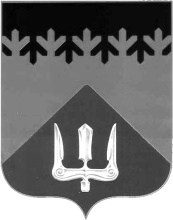 СОВЕТ ДЕПУТАТОВВОЛХОВСКОГО МУНИЦИПАЛЬНОГО РАЙОНА ЛЕНИНГРАДСКОЙ ОБЛАСТИРЕШЕНИЕот  16  февраля  2017  года                                                                                  №  9В соответствии с Федеральными законами «Об общих принципах  организации местного самоуправления в Российской Федерации» от 06.10.2003 года № 131-ФЗ, «О государственной регистрации уставов муниципальных образований» от 21.07.2005 года № 97-ФЗ, пунктом 1 части 1 статьи 21, статьей 35 Устава Волховского муниципального района, Положением о публичных слушаниях в Волховском муниципальном районе, утвержденным решением Совета депутатов Волховского муниципального района от 20 августа 2015 года № 58, Совет депутатов Волховского муниципального района Ленинградской областирешил:1. Принять за основу проект Устава Волховского муниципального района Ленинградской области, согласно Приложению к настоящему решению.2. Опубликовать проект Устава Волховского муниципального района Ленинградской области в срок до 24 февраля 2017 года включительно в газете «Волховские огни».3. Провести публичные слушания по проекту Устава Волховского муниципального района Ленинградской области (далее по тексту – Публичные слушания). 4. Назначить дату и место проведения Публичных слушаний: 14 марта 2017 года в 1600 часов по адресу: город Волхов, Кировский проспект, дом 32, административное здание, зал заседаний, каб. № 215.5. В целях осуществления учета поступивших предложений от граждан Волховского муниципального района, обобщения результатов их рассмотрения, осуществления проверки их соответствия требованиям действующего законодательства Российской Федерации, создать Комиссию по организации и проведению публичных слушаний (далее по тексту – Комиссия) в следующем составе:Председатель Комиссии: Иванов В.Д. – глава Волховского муниципального района.Заместитель председателя: Ваганова Л.А. – заместитель главы Волховского муниципального района.Члены Комиссии: - Налётов А.А. – председатель постоянной депутатской комиссии по бюджету, налогам и экономическим вопросам;- Аверьянов О.В. – председатель постоянной депутатской комиссии по жилищно-коммунальному хозяйству, строительству, транспорту и землеустройству;- Умнова С.А. – председатель постоянной депутатской комиссии по социальным вопросам;- Кафорин С.А. – председатель постоянной депутатской комиссии по вопросам местного самоуправления;- Киселёв В.В. – председатель комиссии по контролю за достоверностью сведений о доходах, расходах, об имуществе и обязательствах имущественного характера, представляемых лицами, замещающими муниципальные должности Волховского муниципального района Ленинградской области;- Белоруков Н.В. – главный специалист - юрист аппарата Совета депутатов Волховского муниципального района;- Семёнова Э.Е. – начальник юридического управления администрации Волховского муниципального района.6. Установить следующий порядок приема предложений граждан по проекту муниципального правового акта о принятии Устава Волховского муниципального района Ленинградской области:6.1. Прием предложений от граждан Волховского муниципального района осуществляется строго в письменном виде после опубликования проекта муниципального правового акта о принятии Устава Волховского муниципального района Ленинградской области в срок до 13 марта 2017 года включительно.6.2. Прием и учет вышеуказанных предложений от граждан Волховского муниципального района осуществляет Комиссия по адресу г. Волхов, Кировский пр., д. 32, каб. № 418 в рабочие дни, с 10.00 до 16.00 часов (перерыв с 12.00-14.00), телефон для справок (81363) 7-81-54.6.3. Опубликовать одновременно с проектом муниципального правового акта о принятии Устава Волховского муниципального района Ленинградской области порядок участия граждан в его обсуждении – Положение о публичных слушаниях в Волховском муниципальном районе, утвержденное решением Совета депутатов Волховского муниципального района от 20 августа 2015 года № 58.7. Настоящее решение вступает в силу на следующий день после его официального опубликования в газете «Волховские огни».8. Контроль за исполнением настоящего решения возложить на председателя Комиссии по организации и проведению публичных слушаний.Глава Волховского муниципального районаЛенинградской области                                                                          Иванов В.Д.Приложениек решению Совета депутатовВолховского муниципального районаот 16 февраля 2017 года № 9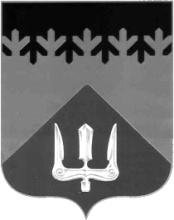 СОВЕТ ДЕПУТАТОВВОЛХОВСКОГО МУНИЦИПАЛЬНОГО РАЙОНА ЛЕНИНГРАДСКОЙ ОБЛАСТИПРОЕКТ  РЕШЕНИЯот  «__»  _______  2017  года                                                                               № __В соответствии с Федеральным законом «Об общих принципах  организации местного самоуправления в Российской Федерации» от 06.10.2003 года № 131-ФЗ,  в целях приведения Устава Волховского муниципального района в соответствие действующему законодательству Российской Федерации, Совет депутатов Волховского муниципального района Ленинградской областирешил:1. Принять прилагаемый к настоящему решению Устав Волховского муниципального района Ленинградской области.. 2. Настоящее решение подлежит государственной регистрации в установленном действующим законодательством Российской Федерации порядке.3. Настоящее решение подлежит официальному опубликованию в газете «Волховские огни» после государственной регистрации.4. Настоящее решение вступает в силу на следующий день после официального опубликования.ГлаваВолховского муниципального районаЛенинградской области                                                                            Иванов В.Д.Утвержденрешением Совета депутатовВолховского муниципального районаот «__»__________ 2017 года №__УСТАВВОЛХОВСКОГО   МУНИЦИПАЛЬНОГО   РАЙОНА ЛЕНИНГРАДСКОЙ   ОБЛАСТИг. Волхов2017 годСодержаниеНастоящий Устав в соответствии с Конституцией Российской Федерации, федеральными законами, Уставом Ленинградской области и областными законами Ленинградской области устанавливает порядок организации местного самоуправления на территории Волховского муниципального района.Устав Волховского муниципального района (далее – Устав) является основным нормативным правовым актом Волховского муниципального района (далее – муниципальный район), устанавливающим систему местного самоуправления, правовые, экономические и финансовые основы местного самоуправления и гарантии его осуществления на территории муниципального района.Глава 1. ОБЩИЕ ПОЛОЖЕНИЯСтатья 1. Наименование муниципального образования, наименование органов местного самоуправления1. Официальное наименование муниципального образования – Волховский муниципальный район Ленинградской области, наделенного статусом муниципального района в соответствии с областным законом от 06.09.2004 года № 56-оз «Об установлении границ и наделении соответствующим статусом муниципального образования Волховский муниципальный район Ленинградской области и муниципальных образований в его составе».2. Сокращенное наименование муниципального образования – Волховский муниципальный район.3. Официальное наименование представительного органа муниципального образования -  Совет депутатов Волховского муниципального района Ленинградской области (далее – Совет депутатов).4. Сокращенное наименование представительного органа муниципального образования – Совет депутатов Волховского муниципального района.5. Официальное наименование главы муниципального образования – глава Волховского муниципального района Ленинградской области (далее – глава муниципального района).6. Сокращенное наименование главы муниципального образования – глава Волховского муниципального района.7. Официальное наименование исполнительно-распорядительного органа муниципального образования – администрация Волховского муниципального района Ленинградской области (далее – администрация).8. Сокращенное наименование исполнительно-распорядительного органа муниципального образования – администрация Волховского муниципального района.9. Официальное наименование контрольно-счетного органа муниципального образования – Контрольно-счетный орган Волховского муниципального района Ленинградской области (далее – контрольно-счетный орган).10. Сокращенное наименование контрольно-счетного органа муниципального образования – Контрольно-счетный орган Волховского муниципального района.Статья 2. Состав и границы территории муниципального района1. В состав Волховского муниципального района входят территории поселений:- Волховское городское поселение (административный центр – город Волхов);- Новоладожское городское поселение (административный центр – город Новая Ладога);- Сясьстройское городское поселение (административный центр – город Сясьстрой);- Бережковское сельское поселение (административный центр – дер. Бережки);- Вындиноостровское сельское поселение (административный центр – дер. Вындин Остров);- Иссадское сельское поселение (административный центр – дер. Иссад);- Кисельнинское сельское поселение (административный центр – дер. Кисельня);- Колчановское сельское поселение (административный центр – с. Колчаново);- Пашское сельское поселение (административный центр – с. Паша);- Потанинское сельское поселение (административный центр – дер. Потанино);- Свирицкое сельское поселение (административный центр – пос. Свирица);- Селивановское сельское поселение (административный центр – пос. Селиваново);- Староладожское сельское поселение (административный центр – с. Старая Ладога);- Усадищенское сельское поселение (административный центр – дер. Усадище);- Хваловское сельское поселение (административный центр – дер. Хвалово).2. Административным центром муниципального района является город Волхов.3. В состав территории входят земли в границах муниципального района независимо от форм собственности и целевых назначений.4. Границы территории Волховского муниципального района установлены областным законом Ленинградской области от 06.09.2004 года № 56-оз «Об установлении границ и наделении соответствующим статусом муниципального образования Волховский муниципальный район и муниципальных образований в его составе».Статья 3. Официальные символы муниципального района и порядок их официального использования1. Официальными символами Волховского муниципального района являются герб и флаг.2. Описание официальных символов и порядок их официального использования устанавливаются решением Совета депутатов.Глава 2. ПРАВОВЫЕ ОСНОВЫ ОРГАНИЗАЦИИ И ОСУЩЕСТВЛЕНИЯ МЕСТНОГО САМОУПРАВЛЕНИЯ В МУНИЦИПАЛЬНОМ РАЙОНЕМестное самоуправление составляет одну из основ конституционного строя Российской Федерации, признается, гарантируется и осуществляется на всей территории Российской Федерации. Местное самоуправление в Российской Федерации – форма осуществления народом своей власти, обеспечивающая в пределах, установленных Конституцией Российской Федерации, федеральными законами, а в случаях, установленных федеральными законами, - законами субъектов Российской Федерации, самостоятельное и под свою ответственность решение населением непосредственно и (или) через органы местного самоуправления вопросов местного значения исходя из интересов населения с учетом исторических и иных местных традиций.Статья 4. Вопросы местного значения муниципального района1. К вопросам местного значения муниципального района относятся:1) составление и рассмотрение проекта бюджета муниципального района, утверждение и исполнение бюджета муниципального района, осуществление контроля за его исполнением, составление и утверждение отчета об исполнении бюджета муниципального района;2) установление, изменение и отмена местных налогов и сборов муниципального района;3) владение, пользование и распоряжение имуществом, находящимся в муниципальной собственности муниципального района;4) организация в границах муниципального района электро- и газоснабжения поселений в пределах полномочий, установленных законодательством Российской Федерации;5) дорожная деятельность в отношении автомобильных дорог местного значения вне границ населенных пунктов в границах муниципального района, осуществление муниципального контроля за сохранностью автомобильных дорог местного значения вне границ населенных пунктов в границах муниципального района, и обеспечение безопасности дорожного движения на них, а также осуществление иных полномочий в области использования автомобильных дорог и осуществления дорожной деятельности в соответствии с законодательством Российской Федерации;6) создание условий для предоставления транспортных услуг населению и организация транспортного обслуживания населения между поселениями в границах муниципального района;7) участие в профилактике терроризма и экстремизма, а также в минимизации и (или) ликвидации последствий проявлений терроризма и экстремизма на территории муниципального района;8) разработка и осуществление мер, направленных на укрепление межнационального и межконфессионального согласия, поддержку и развитие языков и культуры народов Российской Федерации, проживающих на территории муниципального района, реализацию прав национальных меньшинств, обеспечение социальной и культурной адаптации мигрантов, профилактику межнациональных (межэтнических) конфликтов;9) участие в предупреждении и ликвидации последствий чрезвычайных ситуаций на территории муниципального района;10) организация охраны общественного порядка на территории муниципального района муниципальной милицией;11) предоставление помещения для работы на обслуживаемом административном участке муниципального района сотруднику, замещающему должность участкового уполномоченного полиции;12) до 1 января 2017 года предоставление сотруднику, замещающему должность участкового уполномоченного полиции, и членам его семьи жилого помещения на период выполнения сотрудником обязанностей по указанной должности;13) организация мероприятий межпоселенческого характера по охране окружающей среды;14) организация предоставления общедоступного и бесплатного дошкольного, начального общего, основного общего, среднего общего образования по основным общеобразовательным программам в муниципальных образовательных организациях (за исключением полномочий по финансовому обеспечению реализации основных общеобразовательных программ в соответствии с федеральными государственными образовательными стандартами), организация предоставления дополнительного образования детей в муниципальных образовательных организациях (за исключением дополнительного образования детей, финансовое обеспечение которого осуществляется органами государственной власти Ленинградской области), создание условий для осуществления присмотра и ухода за детьми, содержания детей в муниципальных образовательных организациях, а также  осуществление в пределах своих полномочий мероприятий по обеспечению организации отдыха детей в каникулярное время, включая мероприятия по обеспечению безопасности их жизни и здоровья;15) создание условий для оказания медицинской помощи населению на территории муниципального района (за исключением территорий поселений, включенных в утвержденный Правительством Российской Федерации перечень территорий, население которых обеспечивается медицинской помощью в медицинских организациях, подведомственных федеральному органу исполнительной власти, осуществляющему функции по медико-санитарному обеспечению населения отдельных территорий) в соответствии с территориальной программой государственных гарантий бесплатного оказания гражданам медицинской помощи;16)  участие в организации деятельности по сбору (в том числе раздельному сбору), транспортированию, обработке, утилизации, обезвреживанию, захоронению твердых коммунальных отходов на территории муниципального района;17) утверждение схем территориального планирования муниципального района, утверждение подготовленной на основе схемы территориального планирования муниципального района документации по планировке территории, ведение информационной системы обеспечения градостроительной деятельности, осуществляемой на территории муниципального района, резервирование и изъятие земельных участков в границах муниципального района для муниципальных нужд;18) утверждение схемы размещения рекламных конструкций, выдача разрешений на установку и эксплуатацию рекламных конструкций на территории муниципального района, аннулирование таких разрешений, выдача предписаний о демонтаже самовольно установленных рекламных конструкций на территории муниципального района, осуществляемые в соответствии с Федеральным законом от 13 марта 2006 года № 38-ФЗ «О рекламе»;19) формирование и содержание муниципального архива, включая хранение архивных фондов поселений;20) содержание на территории муниципального района межпоселенческих мест захоронения, организация ритуальных услуг;21) создание условий для обеспечения поселений, входящих в состав муниципального района, услугами связи, общественного питания, торговли и бытового обслуживания;22) организация библиотечного обслуживания населения межпоселенческими библиотеками, комплектование и обеспечение сохранности их библиотечных фондов;23) создание условий для обеспечения поселений, входящих в состав муниципального района, услугами по организации досуга и услугами организаций культуры;    24) создание условий для развития местного традиционного народного художественного творчества в поселениях, входящих в состав муниципального района;25) сохранение, использование и популяризация объектов культурного наследия (памятников истории и культуры), находящихся в собственности муниципального района, охрана объектов культурного наследия (памятников истории и культуры) местного (муниципального) значения, расположенных на территории муниципального района;26) выравнивание уровня бюджетной обеспеченности поселений, входящих в состав муниципального района, за счет средств бюджета муниципального района;27) организация и осуществление мероприятий по территориальной обороне и гражданской обороне, защите населения и территории муниципального района от чрезвычайных ситуаций природного и техногенного характера;28) создание, развитие и обеспечение охраны лечебно-оздоровительных местностей и курортов местного значения на территории муниципального района, а также осуществление муниципального контроля в области использования и охраны особо охраняемых природных территорий местного значения;29) организация и осуществление мероприятий по мобилизационной подготовке муниципальных предприятий и учреждений, находящихся на территории муниципального района;30) осуществление мероприятий по обеспечению безопасности людей на водных объектах, охране их жизни и здоровья;31) создание условий для развития сельскохозяйственного производства в   поселениях, расширения рынка сельскохозяйственной продукции, сырья и продовольствия, содействие развитию малого и среднего предпринимательства, оказание поддержки социально ориентированным некоммерческим организациям, благотворительной деятельности и добровольчеству;32) обеспечение условий для развития на территории муниципального района физической культуры, школьного спорта и массового спорта, организация проведения официальных физкультурно-оздоровительных и спортивных мероприятий муниципального района;33) организация и осуществление мероприятий межпоселенческого характера по работе с детьми и молодежью;34) осуществление в пределах, установленных водным законодательством Российской Федерации, полномочий собственника водных объектов, установление правил использования водных объектов общего пользования для личных и бытовых нужд, включая обеспечение свободного доступа граждан к водным объектам общего пользования и их береговым полосам;35) осуществление муниципального лесного контроля;36) обеспечение выполнения работ, необходимых для создания искусственных земельных участков для нужд муниципального района, проведение открытого аукциона на право заключить договор о создании искусственного земельного участка в соответствии с федеральным законодательством;37) осуществление мер по противодействию коррупции в границах муниципального района;38) присвоение адресов объектам адресации, изменение, аннулирование адресов, присвоение наименований элементам улично-дорожной сети (за исключением автомобильных дорог федерального значения, автомобильных дорог регионального или межмуниципального значения), наименований элементам планировочной структуры в границах межселенной территории муниципального района, изменение, аннулирование таких наименований, размещение информации в государственном адресном реестре;39) осуществление муниципального земельного контроля на межселенной территории муниципального района; 40) организация в соответствии с Федеральным законом от 24 июля 2007 года № 221-ФЗ «О государственном кадастре недвижимости» выполнения комплексных кадастровых работ и утверждение карты-плана территории.2. К вопросам местного значения муниципального района также относятся вопросы местного значения, решаемые органами местного самоуправления муниципального района в соответствии с Федеральным законом от 06.10.2003 года № 131-ФЗ «Об общих принципах организации местного самоуправления в Российской Федерации» (далее - Федеральный закон «Об общих принципах организации местного самоуправления в Российской Федерации») и законами Ленинградской области на территориях сельских поселений, входящих в состав муниципального района.Статья 5. Права органов местного самоуправления муниципального района на решение вопросов, не отнесенных к вопросам местного значения муниципального района 1. Органы местного самоуправления муниципального района имеют право на:1)   создание музеев муниципального района;2)   участие в осуществлении деятельности по опеке и попечительству;3) создание условий для осуществления деятельности, связанной с реализацией прав местных национально-культурных автономий на территории муниципального района;4) оказание содействия национально-культурному развитию народов Российской Федерации и реализации мероприятий в сфере межнациональных отношений на территории муниципального района;5) осуществление функций учредителя муниципальных образовательных организаций высшего образования, находящихся в их ведении по состоянию на 31 декабря 2008 года;6) создание условий для развития туризма;7) оказание поддержки общественным наблюдательным комиссиям, осуществляющим общественный контроль за обеспечением прав человека и содействие лицам, находящимся в местах принудительного содержания;8) оказание поддержки общественным объединениям инвалидов, а также созданным общероссийскими общественными объединениями инвалидов организациям в соответствии с Федеральным законом от 24 ноября 1995 года № 181-ФЗ «О социальной защите инвалидов в Российской Федерации»;9) осуществление мероприятий, предусмотренных Федеральным законом «О донорстве крови и ее компонентов»;10) совершение нотариальных действий, предусмотренных законодательством, в случае отсутствия в расположенном на межселенной территории населенном пункте нотариуса;11) создание условий для организации проведения независимой оценки качества оказания услуг организациями в порядке и на условиях, которые установлены федеральными законами;12) осуществление мероприятий в сфере профилактики правонарушений, предусмотренных Федеральным законом «Об основах системы профилактики правонарушений в Российской Федерации».2. Органы местного самоуправления муниципального района вправе решать вопросы, указанные в пункте 1 настоящей статьи, участвовать в осуществлении иных государственных полномочий (не переданных им в соответствии со статьей 19 Федерального закона «Об общих принципах организации местного самоуправления в Российской Федерации», если это участие предусмотрено федеральными законами, а также решать иные вопросы, не отнесенные к компетенции органов местного самоуправления других муниципальных образований, органов государственной власти и не исключенные из их компетенции федеральными законами и законами субъектов Российской Федерации, за счет доходов местного бюджета, за исключением межбюджетных трансфертов, предоставленных из бюджетов бюджетной системы Российской Федерации, и поступлений налоговых доходов по дополнительным нормативам отчислений.Статья 6. Полномочия органов местного самоуправления по решению вопросов местного значения1. Органы местного самоуправления осуществляют полномочия по решению вопросов местного значения, а также наделяются отдельными государственными полномочиями по вопросам, не отнесенным к вопросам местного значения.2. В целях решения вопросов местного значения органы местного самоуправления муниципального района обладают следующими полномочиями:1) принятие Устава муниципального образования и внесение в него изменений и дополнений, издание муниципальных правовых актов;2) установление официальных символов муниципального образования;3) создание муниципальных предприятий и учреждений, осуществление финансового обеспечения деятельности муниципальных казенных учреждений и финансового обеспечения выполнения муниципального задания бюджетными и автономными муниципальными учреждениями, а также осуществление закупок товаров, работ, услуг для обеспечения муниципальных нужд;4) установление тарифов на услуги, предоставляемые муниципальными предприятиями и учреждениями, и работы, выполняемые муниципальными предприятиями и учреждениями, если иное не предусмотрено федеральными законами;5) регулирование тарифов на подключение к системе коммунальной инфраструктуры, тарифов организаций коммунального комплекса на подключение, надбавок к тарифам на товары и услуги организаций коммунального комплекса, надбавок к ценам (тарифам) для потребителей.Полномочия органов местного самоуправления поселений по регулированию  тарифов на подключение к системе коммунальной инфраструктуры, тарифов организаций коммунального комплекса на подключение, надбавок к тарифам на товары и услуги организаций коммунального комплекса, надбавок к ценам, тарифам для потребителей могут полностью или частично передаваться на основе соглашений между органами местного самоуправления поселений и органами местного самоуправления муниципального района, в состав которого входят указанные поселения;6) полномочиями по организации теплоснабжения, предусмотренными Федеральным законом «О теплоснабжении»;7) полномочиями в сфере водоснабжения и водоотведения, предусмотренными Федеральным законом «О водоснабжении и водоотведении;8) организационное и материально-техническое обеспечение подготовки и проведения муниципальных выборов, местного референдума, голосования по отзыву депутата, члена выборного органа местного самоуправления, выборного должностного лица местного самоуправления, голосования по вопросам изменения границ муниципального образования, преобразования муниципального образования;9) принятие и организация выполнения планов и программ комплексного социально-экономического развития муниципального образования, а также организация сбора статистических показателей, характеризующих состояние экономики и социальной сферы муниципального образования, и предоставление указанных данных органам государственной власти в порядке, установленном Правительством Российской Федерации;10) учреждение печатного средства массовой информации для опубликования муниципальных правовых актов, обсуждения проектов муниципальных правовых актов по вопросам местного значения, доведения до сведения жителей муниципального района официальной информации о социально-экономическом и культурном развитии муниципального района, о развитии его общественной инфраструктуры и иной официальной информации;11) осуществление международных и внешнеэкономических связей в соответствии с федеральными законами;12) организация профессионального образования и дополнительного профессионального образования выборных должностных лиц местного самоуправления, членов выборных органов местного самоуправления, депутатов представительных органов муниципальных образований, муниципальных служащих и работников муниципальных учреждений, организация подготовки кадров для муниципальной службы в порядке, предусмотренном законодательством Российской Федерации об образовании и законодательством Российской Федерации о муниципальной службе;13) утверждение и реализация муниципальных программ в области энергосбережения и повышения энергетической эффективности, организация проведения энергетического обследования многоквартирных домов, помещения в которых составляют муниципальный жилищный фонд в границах муниципального района, организация и проведение иных мероприятий, предусмотренных законодательством об энергосбережении и о повышении энергетической эффективности.14) иными полномочиями в соответствии с федеральными законами, настоящим Уставом, Уставом муниципального образования город Волхов.3. Органы местного самоуправления муниципального района обладают всеми правами и полномочиями органов местного самоуправления поселения на межселенных территориях, в том числе полномочиями органов местного самоуправления поселения по установлению, изменению и отмене местных налогов и сборов в соответствии с законодательством Российской Федерации о налогах и сборах. 4. Органы местного самоуправления отдельных поселений, входящих в состав муниципального района, вправе заключать соглашения с органами местного самоуправления муниципального района о передаче им осуществления части своих полномочий по решению вопросов местного значения за счет межбюджетных трансфертов, предоставляемых из бюджетов этих поселений в бюджет муниципального района в соответствии с Бюджетным кодексом Российской Федерации.Органы местного самоуправления муниципального района вправе заключать соглашения с органами местного самоуправления отдельных поселений, входящих в состав муниципального района, о передаче им осуществления части своих полномочий по решению вопросов местного значения за счет межбюджетных трансфертов, предоставляемых из бюджета муниципального района в бюджеты соответствующих поселений в соответствии с Бюджетным кодексом Российской Федерации.Указанные соглашения должны заключаться на определенный срок, содержать положения, устанавливающие основания и порядок прекращения их действия, в том числе досрочного, порядок определения ежегодного объема указанных в настоящей части межбюджетных трансфертов, необходимых для осуществления передаваемых полномочий, а также предусматривать финансовые санкции за неисполнение соглашений. Решение о заключении соглашения принимается Советом депутатов. Порядок заключения соглашений определяется нормативными правовыми актами Совета депутатов.Для осуществления переданных в соответствии с указанными соглашениями полномочий органы местного самоуправления имеют право дополнительно использовать собственные материальные ресурсы и финансовые средства в случаях и порядке, предусмотренных решением представительного органа муниципального образования.5. Полномочия органов местного самоуправления, установленные настоящей статьей, осуществляются органами местного самоуправления муниципального района самостоятельно. Подчиненность органа местного самоуправления или должностного лица местного самоуправления одного муниципального образования органу местного самоуправления или должностному лицу местного самоуправления другого муниципального образования не допускается.6. Органы местного самоуправления муниципального района организуют и осуществляют муниципальный контроль за соблюдением требований, установленных муниципальными правовыми актами, принятыми по вопросам местного значения, а в случаях, если соответствующие виды контроля отнесены федеральными законами к полномочиям органов местного самоуправления, также муниципальный контроль за соблюдением требований, установленных федеральными законами, законами Ленинградской области.К отношениям, связанным с осуществлением муниципального контроля, организацией и проведением проверок юридических лиц, индивидуальных предпринимателей, применяются положения Федерального закона от 26 декабря 2008 года № 294-ФЗ «О защите прав юридических лиц и индивидуальных предпринимателей при осуществлении государственного контроля (надзора) и муниципального контроля». Статья 7. Осуществление органами местного самоуправления отдельных государственных полномочий1. Полномочия органов местного самоуправления, установленные федеральными законами и законами Ленинградской области, по вопросам, не отнесенным в соответствии с Федеральным законом «Об общих принципах организации местного самоуправления в Российской Федерации» к вопросам местного значения, являются отдельными государственными полномочиями, передаваемыми для осуществления органам местного самоуправления.2. Органы местного самоуправления могут наделяться отдельными государственными полномочиями на неограниченный срок либо, если данные полномочия имеют определенный срок действия, на срок действия этих полномочий.  3. Финансовое обеспечение отдельных государственных полномочий, переданных органам местного самоуправления, осуществляется только за счет предоставляемых местному бюджету субвенций из соответствующих бюджетов. 4. Органы местного самоуправления муниципального района несут ответственность за осуществление отдельных государственных полномочий в порядке, установленном соответствующими федеральными законами и законами Ленинградской области, в пределах выделенных муниципальному району на эти цели материальных ресурсов и финансовых средств. 5. Органы местного самоуправления участвуют в осуществлении государственных полномочий, не переданных им в соответствии со статьей 19 Федерального закона «Об общих принципах организации местного самоуправления в Российской Федерации», в случае принятия Советом депутатов решения о реализации права на участие в осуществлении указанных полномочий.6. Финансирование полномочий, не переданных органам местного самоуправления в соответствии со статьей 19 Федерального закона «Об общих принципах организации местного самоуправления в Российской Федерации», не является обязанностью муниципального района, осуществляется при наличии возможности и не является основанием для выделения дополнительных средств из других бюджетов бюджетной системы Российской Федерации.7. Органы местного самоуправления и должностные лица местного самоуправления муниципального района обязаны предоставлять уполномоченным государственным органам документы, связанные с осуществлением отдельных государственных полномочий.8. Органы местного самоуправления и должностные лица местного самоуправления обязаны исполнять письменные предписания уполномоченных государственных органов по устранению нарушений законодательства, регулирующего осуществление отдельных государственных полномочий.Статья 8. Оценка эффективности деятельности органов местного самоуправленияОценка эффективности деятельности органов местного самоуправления осуществляется в порядке, определяемом правовыми актами Российской Федерации.Глава 3. ФОРМЫ НЕПОСРЕДСТВЕННОГО ОСУЩЕСТВЛЕНИЯНАСЕЛЕНИЕМ МЕСТНОГО САМОУПРАВЛЕНИЯ И УЧАСТИЯ НАСЕЛЕНИЯ В ОСУЩЕСТВЛЕНИИ МЕСТНОГО САМОУПРАВЛЕНИЯСтатья 9. Право населения муниципального района на осуществление местного самоуправления1. Местное самоуправление в муниципальном районе осуществляется населением в соответствии с установленными законодательством гарантиями посредством участия в местных референдумах, муниципальных выборах, посредством иных форм прямого волеизъявления, а также через выборные и иные органы местного самоуправления муниципального района.2. Граждане Российской Федерации в соответствии с Конституцией Российской Федерации, федеральными законами, Уставом Ленинградской области, областными законами, настоящим Уставом имеют равные права на осуществление местного самоуправления как непосредственно, так и через своих представителей.3. Иностранные граждане, постоянно или преимущественно проживающие на территории муниципального района, обладают при осуществлении местного самоуправления правами в соответствии с международными договорами Российской Федерации и федеральными законами.Статья 10. Местный референдум 1. Местный референдум проводится в целях решения непосредственно населением вопросов местного значения. Местный референдум проводится на всей территории муниципального района. В местном референдуме имеют право участвовать граждане Российской Федерации, место жительства которых расположено в границах муниципального района. Граждане участвуют в местном референдуме на основе всеобщего равного и прямого волеизъявления при тайном голосовании.2. Решение о назначении местного референдума принимается Советом депутатов в течение 30 дней со дня поступления документов, на основании которых назначается местный референдум. Инициативу проведения местного референдума могут выдвинуть:1) граждане, имеющие право на участие в местном референдуме;2) избирательные объединения, иные общественные объединения, уставы которых предусматривают участие в выборах и (или) референдумах и которые зарегистрированы в порядке и сроки, установленные федеральным законом;3) Совет депутатов и глава администрации муниципального района совместно посредством принятия соответствующих правовых актов.Условием назначения местного референдума по инициативе граждан, избирательных объединений, иных общественных объединений является сбор подписей в поддержку данной инициативы, количество которых устанавливается законом Ленинградской области и составляет пять процентов от числа участников референдума, зарегистрированных на территории муниципального района в соответствии с Федеральным законом от 12.06.2002 года № 67-ФЗ «Об основных гарантиях избирательных прав и права на участие в референдуме граждан Российской Федерации».3. Принятое на местном референдуме решение подлежит обязательному исполнению на территории муниципального района и не нуждается в утверждении какими-либо органами государственной власти, их должностными лицами или органами местного самоуправления муниципального района. В случае если для его реализации требуется издание нормативного правового акта орган (должностное лицо) местного самоуправления муниципального района, в компетенцию которого входит данный вопрос, обязан (обязано) принять такой акт.4. Иные вопросы подготовки и проведения местного референдума определяются законодательством Российской Федерации и законодательством Ленинградской области о местном референдуме.Статья 11. Муниципальные выборыМуниципальные выборы назначаются и проводятся в соответствии с законодательством Российской Федерации и законодательством Ленинградской области о выборах.Статья 12. Голосование по вопросам изменения границ, преобразования муниципального районаГолосование по вопросам изменения границ, преобразования муниципального района назначается Советом депутатов и проводится в порядке, установленном законодательством Российской Федерации и законодательством Ленинградской области о местном референдуме, с учетом особенностей, установленных Федеральным законом «Об общих принципах организации местного самоуправления в Российской Федерации».Статья 13. Правотворческая инициатива граждан1. С правотворческой инициативой может выступить инициативная группа граждан, обладающих избирательным правом.2. Порядок выступления инициативной группы граждан с правотворческой инициативой устанавливается нормативным правовым актом Совета депутатов в соответствии с законодательством Российской Федерации.Статья 14. Публичные слушания1. Для обсуждения проектов муниципальных правовых актов по вопросам местного значения с участием жителей муниципального района Советом депутатов, главой муниципального района могут проводиться публичные слушания.2. Публичные слушания проводятся по инициативе населения, Совета депутатов или главы муниципального района.Публичные слушания, проводимые по инициативе населения или Совета депутатов, назначаются Советом депутатов, а по инициативе главы муниципального района – главой муниципального района.3. На публичные слушания должны выноситься:1) проект Устава муниципального района, проект муниципального нормативного правового акта о внесении изменений и дополнений в Устав муниципального района, кроме случаев, когда изменения в Устав вносятся изменения в форме точного воспроизведения положений Конституции Российской Федерации, федеральных законов, Устава Ленинградской области или законов Ленинградской области в целях приведения Устава в соответствие с этими нормативными правовыми актами;2) проект местного бюджета и отчет о его исполнении;3) проекты планов и программ развития муниципального района, проекты правил землепользования и застройки, проекты планировки территорий и проекты межевания территорий, за исключением случаев, предусмотренных Градостроительным кодексом Российской Федерации, проекты правил благоустройства территорий, а также вопросы предоставления разрешений на условно разрешенный вид использования земельных участков и объектов капитального строительства, вопросы отклонения от предельных параметров разрешенного строительства, реконструкции объектов капитального строительства, вопросы изменения одного  вида  разрешенного  использования  земельных  участков  и объектов капитального строительства на другой вид такого использования при отсутствии утвержденных правил землепользования и застройки;4) вопросы о преобразовании муниципального района.4. Порядок организации и проведения публичных слушаний определяется нормативным правовым актом Совета депутатов и должен предусматривать заблаговременное оповещение жителей муниципального района о времени и месте проведения публичных слушаний, заблаговременное ознакомление с проектом муниципального правового акта, другие меры, обеспечивающие участие жителей муниципального района в публичных слушаниях, включая мотивированное обоснование принятых решений. 5. Результаты публичных слушаний подлежат опубликованию (обнародованию). Статья 15.  Собрание граждан1. Для обсуждения вопросов местного значения, информирования населения о деятельности органов местного самоуправления Волховского муниципального района и должностных лиц Волховского муниципального района на всей территории Волховского муниципального района или части Волховского муниципального района могут проводиться собрания граждан.2. Собрания граждан проводятся в соответствии с Федеральным законом «Об общих принципах организации местного самоуправления в Российской Федерации».3. Собрание граждан может принимать обращения к органам местного самоуправления и должностным лицам местного самоуправления, а также избирать лиц, уполномоченных представлять собрание граждан во взаимоотношениях с органами местного самоуправления и должностными лицами местного самоуправления. 4. Обращения, принятые собранием граждан, подлежат обязательному рассмотрению органами местного самоуправления и должностными лицами местного самоуправления, к компетенции которых отнесено решение содержащихся в обращениях вопросов, с направлением письменного ответа. 5. Порядок назначения и проведения собрания граждан, а также полномочия собрания граждан определяются нормативными правовыми актами Совета депутатов в соответствии с законодательством Российской Федерации.6. Итоги проведения собрания граждан подлежат официальному опубликованию (обнародованию). Статья 16. Конференция граждан (собрание делегатов)1. В случаях, предусмотренных нормативными правовыми актами Совета депутатов, полномочия собрания граждан могут осуществляться конференцией граждан (собрание делегатов).2. Порядок назначения и проведения конференции граждан (собрания делегатов), избрания делегатов определяется нормативными правовыми актами Совета депутатов в соответствии с законодательством Российской Федерации.3. Итоги конференции граждан (собрания делегатов) подлежат официальному опубликованию (обнародованию). Статья 17.  Опрос граждан1. Для выявления мнения населения и его учета при принятии решений органами местного самоуправления и должностными лицами местного самоуправления муниципального района, а также органами государственной власти может проводиться опрос граждан на всей территории муниципального района или на части его территории.Результаты опроса носят рекомендательный характер.2. В опросе граждан имеют право участвовать жители муниципального района, обладающие избирательным правом.3. Опрос граждан проводится по инициативе: - Совета депутатов или главы муниципального района – по вопросам местного значения;- органов государственной власти Ленинградской области – для учета мнения граждан при принятии решений об изменении целевого назначения земель муниципального района для объектов регионального и межрегионального значения.  4. Решение о назначении опроса граждан принимается Советом депутатов. В решении Совета депутатов о назначении опроса граждан устанавливается:1) дата и сроки проведения опроса;2) формулировка вопроса (вопросов), предлагаемого (предлагаемых) при проведении опроса;3) методика проведения опроса;4) форма опросного листа;5) минимальная численность жителей муниципального образования, участвующих в опросе.5. Жители муниципального района должны быть проинформированы о проведении опроса граждан не менее чем за 10 дней до его проведения.6. Финансирование мероприятий, связанных с подготовкой и проведением опроса граждан, осуществляется:1) за счет средств местного бюджета – при проведении его по инициативе органов местного самоуправления муниципального района;2) за счет средств бюджета Ленинградской области – при проведении его по инициативе органов государственной власти Ленинградской области. 7. Порядок назначения и проведения опроса определяется нормативными правовыми актами Совета депутатов в соответствии с действующим законодательством Российской Федерации и законодательством Ленинградской области.Статья 18. Обращения граждан в органы местного самоуправления1. Граждане имеют право на индивидуальные и коллективные обращения в органы местного самоуправления.2. Обращения граждан подлежат рассмотрению в порядке и сроки, установленные Федеральным законом от 2 мая 2006 года № 59-ФЗ «О порядке рассмотрения обращений граждан Российской Федерации».3. За нарушение порядка и сроков рассмотрения обращений граждан должностные лица местного самоуправления несут ответственность в соответствии с законодательством Российской Федерации.Глава 4.  ОРГАНЫ МЕСТНОГО САМОУПРАВЛЕНИЯИ ДОЛЖНОСТНЫЕ ЛИЦА МЕСТНОГО САМОУПРАВЛЕНИЯСтатья 19. Органы местного самоуправления муниципального района1. Структуру органов местного самоуправления муниципального района составляют:- Совет депутатов,- глава муниципального района,- администрация,- контрольно-счетный орган,обладающие собственными полномочиями по решению вопросов местного значения.2. Органы местного самоуправления, которые в соответствии с Федеральным законом «Об общих принципах организации местного самоуправления в Российской Федерации» и настоящим Уставом наделяются правами юридического лица, являются муниципальными казенными учреждениями, образуемыми для осуществления управленческих функций, и подлежат государственной регистрации в качестве юридических лиц в соответствии с федеральным законом.Совет депутатов, администрация и контрольно-счетный орган как юридические лица действуют на основании общих для организаций данного вида положений Федерального закона «Об общих принципах организации местного самоуправления в Российской Федерации» и иных норм федерального законодательства в соответствии с Гражданским кодексом Российской Федерации применительно к казенным учреждениям.3. Структура органов местного самоуправления муниципального района может быть изменена не иначе как путем внесения изменений в настоящий Устав.  Решение Совета депутатов об изменении структуры органов местного самоуправления вступает в силу не ранее чем по истечении срока полномочий Совета депутатов, принявшего указанное решение, за исключением случаев, предусмотренных Федеральным законом «Об общих принципах организации местного самоуправления в Российской Федерации».4. Порядок формирования, полномочия, срок полномочий, подотчетность, подконтрольность органов местного самоуправления, а также иные вопросы организации и деятельности указанных органов определяются настоящим Уставом в соответствии с законом Ленинградской области.5. Органы местного самоуправления муниципального района не входят в систему органов государственной власти. 6. Финансовое обеспечение деятельности органов местного самоуправления осуществляется исключительно за счет собственных доходов бюджета муниципального района.Статья 20. Совет депутатов1. Совет депутатов – представительный орган муниципального района, формируемый из глав поселений, входящих в состав муниципального района, и из депутатов Советов депутатов указанных поселений, избираемых Советами депутатов поселений из своего состава.2. Совет депутатов может осуществлять свои полномочия в случае избрания не менее двух третей от установленной настоящим Уставом численности депутатов.3. Совет депутатов состоит из 15 депутатов – глав поселений, входящих в состав муниципального района, и 15 депутатов Советов депутатов указанных поселений, избираемых Советами депутатов поселений из своего состава в соответствии с нормой представительства. 4. Совет депутатов избирает из своего состава главу муниципального района – председателя Совета депутатов. 5. Совет депутатов наделяется правами юридического лица, является муниципальным казенным учреждением и подлежит государственной регистрации в качестве юридического лица в соответствии с Федеральным законом «Об общих принципах организации местного самоуправления в Российской Федерации.6. Совет депутатов представляет интересы населения муниципального района и принимает от его имени решения в пределах полномочий, установленных законодательством и настоящим Уставом.7. Срок полномочий Совета депутатов составляет 5 лет. 8. Организацию деятельности Совета депутатов осуществляет глава муниципального района.9. Совет депутатов самостоятельно решает вопросы организационного, правового, информационного, материально-технического и финансового обеспечения своей деятельности. 10. Расходы на обеспечение деятельности Совета депутатов предусматриваются в местном бюджете отдельной строкой в соответствии с классификацией расходов бюджетов Российской Федерации.Управление и (или) распоряжение Советом депутатов или отдельными депутатами (группами депутатов) в какой бы то ни было форме средствами местного бюджета в процессе его исполнения не допускаются, за исключением средств местного бюджета, направляемых на обеспечение деятельности Совета депутатов и депутатов.11. Совет депутатов вправе создавать депутатские постоянные и временные комиссии и группы, депутатские фракции, в порядке, установленном регламентом Совета депутатов, для подготовки вопросов, вносимых на рассмотрение Совета депутатов.12. В целях обеспечения деятельности Совета депутатов главой муниципального района создается аппарат Совета депутатов, штатное расписание которого утверждает глава муниципального района, в пределах средств, предусмотренных бюджетом. Положение об аппарате Совета депутатов и структура аппарата Совета депутатов по предложению главы муниципального района утверждаются Советом депутатов.Статья 21. Полномочия Совета депутатов1. В исключительной компетенции Совета депутатов находятся:1) принятие Устава муниципального района и внесение в него изменений и дополнений;2) утверждение местного бюджета муниципального района и отчета о его исполнении;3) установление, изменение и отмена местных налогов и сборов, в соответствии с законодательством Российской Федерации о налогах и сборах;4) принятие планов и программ развития муниципального района, утверждение отчетов об их исполнении;5) определение порядка управления и распоряжения имуществом, находящимся в муниципальной собственности;6) определение порядка принятия решений о создании, реорганизации и ликвидации муниципальных предприятий, а также об установлении тарифов на услуги муниципальных предприятий и учреждений, выполнение работ, за исключением случаев, предусмотренных федеральными законами;7) определение порядка участия муниципального района в организациях межмуниципального сотрудничества;8) определение порядка материально-технического и организационного обеспечения деятельности органов местного самоуправления муниципального района;9) контроль за исполнением органами местного самоуправления и должностными лицами муниципального района полномочий по решению вопросов местного значения;10) принятие решения об удалении главы муниципального района в отставку.2. Совет депутатов:1) принимает решения о проведении местного референдума;2) принимает решения, связанные с изменением границ муниципального района, а также с преобразованием муниципального района;3) определяет порядок организации и проведения публичных слушаний, собрания граждан, конференции граждан (собрания делегатов), опроса граждан муниципального района; определяет порядок выступления инициативной группы граждан с правотворческой инициативой;4) устанавливает официальные символы муниципального района и утверждает порядок их использования;5) утверждает структуру администрации по представлению главы администрации;6) утверждает Положение об администрации муниципального района;7) утверждает условия контракта для главы администрации;8) устанавливает порядок проведения конкурса на замещение должности главы администрации в соответствии с действующим законодательством Российской Федерации и законодательством Ленинградской области;9) принимает решение об учреждении органов местного самоуправления муниципального района с правами юридического лица;10) принимает решение об учреждении органов администрации с правами юридического лица и утверждении положения о них;11) осуществляет право законодательной инициативы в Законодательном собрании Ленинградской области;12)  утверждает направления использования капитальных вложений;13) устанавливает в соответствии с действующим законодательством цены и тарифы на товары и услуги, производимые и оказываемые муниципальными предприятиями;14) устанавливает порядок определения размера арендной платы, порядок, условия и сроки внесения арендной платы за земли, находящиеся в муниципальной собственности;15) определяет орган местного самоуправления, уполномоченный на осуществление функций в сфере закупок для соответствующих муниципальных заказчиков, и устанавливает порядок взаимодействия уполномоченного органа местного самоуправления и соответствующих муниципальных заказчиков;16) принимает решения о целях, формах, суммах долгосрочных заимствований;17)  заслушивает отчеты руководителей муниципальных предприятий и учреждений;18) устанавливает в соответствии с законодательством правила торговли и обслуживания населения на территории муниципального района;19) определяет в соответствии с законодательством льготы и преимущества, в том числе налоговые, в целях стимулирования отдельных видов деятельности;20) согласовывает представления о внесении в единый государственный реестр объектов культурного наследия (памятников истории и культуры) народов Российской Федерации объектов культурного наследия местного (муниципального) значения;21) устанавливает по согласованию с органом исполнительной власти Ленинградской области, уполномоченным в области охраны объектов культурного     наследия, порядок организации историко-культурного заповедника местного (муниципального) значения, его границу и режим его содержания;22) устанавливает статус особо охраняемых природных территорий и объектов, их границы и регламент градостроительной деятельности по представлению соответствующих органов государственной власти;23) учреждает собственные средства массовой информации;24) предъявляет в случаях, предусмотренных законодательством, в суд или арбитражный суд требования о признании недействительными актов органов государственного управления, предприятий, учреждений, организаций;25) определяет за счет собственных средств дополнительные меры социальной поддержки для граждан, проживающих на подведомственной ему территории;26) принимает решение о резервировании и изъятии земельных участков в границах муниципального района для муниципальных нужд;27) организует осуществление контроля за исполнением местного бюджета;28) утверждает перечень объектов муниципальной собственности, не подлежащих отчуждению, предназначенных для решения вопросов местного значения муниципального района;	29) принимает решения о приватизации муниципальных предприятий и муниципального имущества;30) заслушивает ежегодные отчеты главы муниципального района, главы администрации о результатах их деятельности, деятельности администрации и иных подведомственных главе муниципального района органов местного самоуправления, в том числе о решении вопросов, поставленных Советом депутатов;31) определяет орган местного самоуправления, уполномоченный на осуществление контроля в сфере закупок;32) утверждает порядок установления платы за наем, порядок проведения и определения видов муниципального контроля, концепцию социально-экономического развития Волховского муниципального района, структуру контрольно-счётного органа Волховского муниципального района;33) устанавливает должности муниципальной службы в соответствии с реестром должностей муниципальной службы в ленинградской области, утверждаемым законом Ленинградской области;34) устанавливает размеры должностных окладов, а также размеры ежемесячных и иных дополнительных выплат муниципальным служащим и порядок их осуществления в соответствии с действующим законодательством;35) определяет порядок предоставления жилых помещений муниципального специализированного жилищного фонда;36) ходатайствует о предоставлении граждан и организаций к государственным наградам и почетным званиям Российской Федерации и Ленинградской области.3. Совет депутатов осуществляет иные полномочия, отнесенные к ведению Совета депутатов законодательством Российской Федерации и законодательством Ленинградской области, настоящим Уставом.Статья 22. Порядок проведения заседаний Совета депутатов1. Вновь избранный Совет депутатов собирается на первое заседание не позднее, чем на десятый день после официального опубликования решения об итогах голосования последнего из поселений, входящих в состав муниципального района, в случае избрания в правомочном составе. Дату и время проведения первого заседания вновь избранного Совета депутатов определяет глава муниципального района, избранный Советом депутатов предыдущего созыва. В случае, если первое заседание не назначено главой муниципального района, избранным Советом депутатов предыдущего созыва, в установленный настоящим Уставом срок, дату и время проведения первого заседания определяет старейший по возрасту депутат.2. Первое заседание Совета депутатов открывает и ведет до избрания главы муниципального района старейший по возрасту депутат.3. На первом заседании Совет депутатов: 1)  избирает из своего состава главу муниципального района;2) устанавливает порядок проведения конкурса на замещение должности главы администрации муниципального района; 3) утверждает условия контракта для главы администрации муниципального района;4) устанавливает общее число членов конкурсной комиссии муниципального района;5) назначает членов конкурсной комиссии муниципального района.4. Заседания Совета депутатов муниципального района проводятся не реже одного раза в три месяца. Заседание Совета депутатов муниципального района не может считаться правомочным, если на нем присутствует менее 50 процентов от числа избранных депутатов.5. Внеочередные заседания созываются главой муниципального района по собственной инициативе, по инициативе главы администрации муниципального района и по инициативе не менее 1/3 депутатов Совета депутатов.6. Заседания Совета депутатов являются открытыми. Совет депутатов может принять решение о проведении закрытого заседания или закрытом рассмотрении отдельных вопросов повестки дня.7. Совет депутатов по вопросам, отнесенным к его компетенции федеральными законами, законами Ленинградской области, настоящим Уставом, принимает решения, устанавливающие правила, обязательные для исполнения на территории муниципального района, решение об удалении главы муниципального района в отставку, а также решения по вопросам организации деятельности Совета депутатов и по иным вопросам, отнесенным к его компетенции федеральными законами, законами Ленинградской области и настоящим Уставом.8. Решение считается принятым, если за него проголосовало более половины от числа депутатов, присутствующих на заседании на момент голосования, при наличии кворума, за исключением случаев, установленных настоящим Уставом:8.1. Решения по вопросам исключительной компетенции Совета депутатов принимаются большинством голосов от установленной численности депутатов, за исключением вопроса о принятии Устава муниципального района, внесении в него изменений и дополнений, и решения об удалении главы муниципального района в отставку. 8.2. Решения о принятии Устава муниципального района, внесения в него изменений и дополнений, решение об удалении главы муниципального района в отставку, решение о самороспуске Совета депутатов принимаются большинством в две трети голосов от установленного числа депутатов.8.3. Решения Совета депутатов, устанавливающие правила, обязательные   для   исполнения   на территории муниципального района, принимаются большинством голосов от установленной численности депутатов Совета депутатов, если иное не установлено Федеральным законом «Об общих принципах организации местного самоуправления в Российской Федерации». 9.  Порядок организации и обеспечения деятельности Совета депутатов    по решению вопросов, находящихся в компетенции Совета депутатов, а также порядок подготовки и проведения заседаний, процедура голосования, порядок рассмотрения и принятия решений, а также иные положения, касающиеся организации работы Совета депутатов, определяются утвержденным Советом депутатов регламентом, действующим в течение срока полномочий Совета депутатов. Регламент принимается большинством голосов от установленной численности депутатов.Статья 23. Досрочное прекращение полномочий Совета депутатов1. Полномочия Совета депутатов могут быть прекращены досрочно в порядке и по основаниям, которые предусмотрены федеральным законом. Полномочия Совета депутатов также прекращаются:1) в случае принятия Советом депутатов решения о самороспуске. При этом решение о самороспуске принимается в порядке, определенном настоящим Уставом;2) в случае вступления в силу решения Ленинградского областного суда о неправомочности данного состава депутатов Совета депутатов, в том числе в связи со сложением депутатами своих полномочий;3) в случае преобразования муниципального района, осуществляемого в соответствии с законодательством Российской Федерации, а также в случае упразднения муниципального района;4) в случае увеличения численности избирателей муниципального района более чем на 25 процентов, произошедшего вследствие изменения границ муниципального района.2. Самороспуск Совета депутатов – досрочное прекращение осуществления Советом депутатов своих полномочий.3. С инициативой принятия Советом депутатов решения о самороспуске может выступить группа депутатов Совета депутатов не менее 1/3 от установленной численности Совета депутатов. Инициатива о самороспуске подается в письменном виде не позднее, чем за 14 дней до даты проведения заседания Совета депутатов. Инициаторам самороспуска в обязательном порядке предоставляется слово на соответствующем заседании при рассмотрении данного вопроса.Решение о самороспуске может быть принято только после утверждения местного бюджета на следующий год и не позднее 6 месяцев после утверждения соответствующего бюджета. Решение о самороспуске Совета депутатов принимается большинством в две трети от установленной численности депутатов. Решение о самороспуске вступает в силу через 10 дней после его официального опубликования.Статья 24. Депутат Совета депутатов1.  Срок полномочий депутата Совета депутатов составляет 5 лет.2. Полномочия депутата Совета депутатов начинаются со дня вступления в силу решения Совета депутатов соответствующего поселения о его избрании в Совет депутатов муниципального района и прекращаются со дня начала работы Совета депутатов соответствующего поселения нового созыва.3. Депутат Совета депутатов осуществляют свои полномочия на непостоянной основе. По решению Совета депутатов не более 10 процентов депутатов от установленной численности могут работать на постоянной основе.  Полномочия депутатов, работающих на постоянной основе, устанавливаются решением Совета депутатов.4. Депутат Совета депутатов в своей деятельности руководствуется Конституцией Российской Федерации, федеральными законами и иными нормативными правовыми актами Российской Федерации, Уставом и областными законами Ленинградской области, настоящим Уставом и решениями Совета депутатов. 5. Депутату Совета депутатов обеспечиваются условия для беспрепятственного осуществления своих полномочий.6. Осуществляющий свои полномочия на постоянной основе депутат не вправе:  1) заниматься предпринимательской деятельностью лично или через доверенных лиц, а также участвовать в управлении хозяйствующим субъектом (за исключением жилищного, жилищно-строительного, гаражного кооперативов, садоводческого, огороднического, дачного потребительских кооперативов, товарищества собственников недвижимости и профсоюза, зарегистрированного в установленном порядке, совета муниципальных образований субъекта Российской Федерации, иных объединений муниципальных образований), если иное не предусмотрено федеральными законами или если в порядке, установленном муниципальным правовым актом в соответствии с федеральными законами и законами субъекта Российской Федерации, ему не поручено участвовать в управлении этой организацией;2) заниматься иной оплачиваемой деятельностью, за исключением преподавательской, научной и иной творческой деятельности. При этом преподавательская, научная и иная творческая деятельность не может финансироваться исключительно за счет средств иностранных государств, международных и иностранных организаций, иностранных граждан и лиц без гражданства, если иное не предусмотрено международным договором Российской Федерации или законодательством Российской Федерации;3) входить в состав органов управления, попечительских или наблюдательных советов, иных органов иностранных некоммерческих неправительственных организаций и действующих на территории Российской Федерации их структурных подразделений, если иное не предусмотрено международным договором Российской Федерации или законодательством Российской Федерации.7. Депутат, осуществляющий свои полномочия на постоянной основе, не может участвовать в качестве защитника или представителя (кроме случаев законного представительства) по гражданскому, административному или уголовному делу либо делу об административном правонарушении.8. Полномочия депутата прекращаются досрочно в случае несоблюдения ограничений, запретов, неисполнения обязанностей, установленных федеральным законодательством Российской Федерации».9. Гарантии прав депутата при привлечении его к уголовной или административной ответственности, задержании, аресте, обыске, допросе, совершении в отношении его иных уголовно-процессуальных и административно-процессуальных действий, а также при проведении оперативно-розыскных мероприятий в отношении депутата, занимаемого им жилого и (или) служебного помещения, его багажа, личных и служебных транспортных средств, переписки, используемых им средств связи, принадлежащих ему документов устанавливаются федеральными законами.10. Депутат не может быть привлечен к уголовной или административной ответственности за высказанное мнение, позицию, выраженную при голосовании, и другие действия, соответствующие статусу депутата, в том числе по истечении срока его полномочий. Данное положение не распространяется на случаи, когда депутатом были допущены публичные оскорбления, клевета или иные нарушения, ответственность за которые предусмотрена федеральным законом.11. Каждый депутат Совета депутатов вправе иметь помощника, работающего на общественных началах. 12. Полномочия депутата Совета депутатов прекращаются досрочно в случае:1) смерти;2) отставки по собственному желанию;3) признания судом недееспособным или ограниченно дееспособным;4) признания судом безвестно отсутствующим или объявления умершим;5) вступления в отношении его в законную силу обвинительного приговора суда;6) выезда за пределы Российской Федерации на постоянное место жительства;7) прекращения гражданства Российской Федерации, прекращения гражданства иностранного государства – участника международного договора Российской Федерации, в соответствии с которым иностранный гражданин имеет право быть избранным в органы местного самоуправления муниципального района, приобретения им гражданства иностранного государства либо получения им вида на жительство или иного документа, подтверждающего право на постоянное проживание гражданина Российской Федерации на территории иностранного государства, не являющегося участником международного договора Российской Федерации, в соответствии с которым гражданин Российской Федерации, имеющий гражданство иностранного государства, имеет право быть избранным в органы местного самоуправления;8) досрочного прекращения полномочий Совета депутатов поселения, от которого депутат был избран;9) призыва на военную службу или направления на заменяющую ее альтернативную гражданскую службу;10) в иных случаях, установленных федеральными законами.Статья 25. Глава муниципального района1. Глава муниципального района является высшим должностным лицом муниципального района и наделяется настоящим Уставом собственными полномочиями по решению вопросов местного значения.Глава муниципального района осуществляет свои полномочия на постоянной основе.2. Полномочия главы муниципального района прекращаются досрочно в случае несоблюдения ограничений, запретов, неисполнения обязанностей, установленных федеральным законодательством Российской Федерации.3. Гарантии прав главы муниципального района при привлечении его к уголовной или административной ответственности, задержании, аресте, обыске, допросе, совершении в отношении его иных уголовно-процессуальных и административно-процессуальных действий, а также при проведении оперативно-розыскных мероприятий в отношении депутата, занимаемого им жилого и (или) служебного помещения, его багажа, личных и служебных транспортных средств, переписки, используемых им средств связи, принадлежащих ему документов устанавливаются федеральными законами.4. Глава муниципального района не может быть привлечен к уголовной или административной ответственности за высказанное мнение, позицию, выраженную при голосовании, и другие действия, соответствующие статусу главы муниципального района, в том числе по истечении срока его полномочий. Данное положение не распространяется на случаи, когда главой муниципального района были допущены публичные оскорбления, клевета или иные нарушения, ответственность за которые предусмотрена федеральным законом.5. Глава муниципального района, осуществляющий свои полномочия на постоянной основе, не может участвовать в качестве защитника или представителя (кроме случаев законного представительства) по гражданскому, административному или уголовному делу либо делу об административном правонарушении.6. Глава муниципального района избирается Советом депутатов из своего состава на срок полномочий Совета депутатов в порядке, определенном настоящим Уставом, и исполняет полномочия председателя Совета депутатов.Срок полномочий главы муниципального района составляет 5 лет. Глава муниципального образования, избранный советом депутатов муниципального образования из своего состава, вступает в должность с момента его избрания.Полномочия главы муниципального района начинаются со дня его вступления в должность и прекращаются в день вступления в должность вновь избранного главы муниципального района, за исключением случаев досрочного прекращения полномочий.7. Кандидаты на должность главы муниципального района выдвигаются на заседании Совета депутатов депутатами, группами депутатов (фракциями) Совета депутатов, а также в порядке самовыдвижения.8. Голосование проводится по каждой выдвинутой кандидатуре на должность главы муниципального района, за исключением лиц, взявших самоотвод. Самоотвод принимается без голосования.9. Избранным на должность главы муниципального района считается кандидат, набравший большинство голосов от установленной численности депутатов Совета депутатов.В случае, если ни один из кандидатов на должность главы муниципального района не набрал указанного в абзаце первом настоящей части большинства голосов, назначается второй тур голосования, который проводится на том же заседании Совета депутатов. Во втором туре в список для голосования включаются два кандидата, за которых в первом туре было подано наибольшее количество голосов. Кандидат, набравший во втором туре голосования наибольшее количество голосов, но не менее указанного в абзаце первом настоящей части большинства голосов, считается избранным на должность главы муниципального района.В случае, если во втором туре кандидаты набрали количество голосов равное половине голосов от установленной численности депутатов Совета депутатов, на должность главы муниципального района считается избранным тот кандидат, за которого проголосовал председательствующий на заседании Совета депутатов.В случае, если после второго тура глава муниципального района не избран, процедура его избрания повторяется с момента выдвижения кандидатов.10. Итоги голосования по избранию главы муниципального района оформляются решением Совета депутатов.Решение Совета депутатов подписывается депутатом, председательствующим на заседании Совета депутатов в день заседания, и вступает в силу с момента его принятия.11. Глава муниципального района подконтролен и подотчетен населению муниципального района и Совету депутатов.Глава муниципального района представляет Совету депутатов ежегодные отчеты о результатах своей деятельности.12. Глава муниципального района вправе иметь заместителя, избираемого из числа депутатов большинством голосов от установленной численности депутатов. Полномочия заместителя главы муниципального района определяются регламентом Совета депутатов. Заместитель главы муниципального района подотчетен Совету депутатов и главе муниципального района.  Прекращение полномочий заместителя главы муниципального района оформляется решением Совета депутатов по основаниям, указанным в регламенте Совета депутатов.13. В случае досрочного прекращения полномочий главы муниципального района либо применения к нему по решению суда мер процессуального принуждения в виде заключения под стражу или временного отстранения от должности, его полномочия временно исполняет заместитель главы муниципального района.14. В случае досрочного прекращения полномочий главы муниципального района решение об избрании главы муниципального района принимается Советом депутатов на ближайшем заседании Совета депутатов муниципального образования в порядке, предусмотренном настоящей статьей, за исключением случаев, установленных Федеральным законом «Об общих принципах организации местного самоуправления в Российской Федерации».15. В случае, если избранный Советом депутатов глава муниципального района, полномочия которого прекращены досрочно на основании решения Совета депутатов об удалении его в отставку, обжалует в судебном порядке указанное решение, Совет депутатов не вправе принимать решение об избрании из своего состава главы муниципального района до вступления решения суда в законную силу.Статья 26. Заместитель главы муниципального района1. Глава муниципального района вправе иметь заместителя, избираемого из числа депутатов простым большинством от числа депутатов Совета депутатов.Кандидатуры из числа депутатов для избрания на должность заместителя главы муниципального района представляются главой муниципального района.          2. Заместитель главы муниципального района исполняет полномочия председателя Совета депутатов в случае временного отсутствия (болезнь, отпуск, командировка) главы Волховского муниципального района либо невозможности исполнения им своих полномочий, а также досрочного прекращения полномочий главы муниципального района. Заместитель главы может выполнять иные функции в соответствии с распределением обязанностей, установленных конкретными поручениями главы муниципального района либо решениями Совета депутатов.3. Заместитель главы подотчетен главе муниципального района и Совету депутатов. 4. Прекращение полномочий заместителя главы оформляется решением Совета депутатов по следующим основаниям: - по собственному желанию;- за неисполнение, ненадлежащее исполнение возложенных полномочий;- по инициативе главы муниципального района;- по инициативе 1/3 от числа избранных  депутатов Совета депутатов.Решение о прекращении полномочий заместителя главы принимается большинством от  числа избранных депутатов Совета депутатов.5. В случае отсутствия, как главы муниципального района, так и заместителя главы муниципального района, полномочия главы муниципального района исполняет депутат, определённый Советом депутатов из числа председателей постоянных депутатских комиссий.27. Полномочия главы муниципального районаГлава муниципального района:1)  председательствует на заседании Совета депутатов;2) представляет муниципальный район в отношениях с органами местного самоуправления других муниципальных образований, органами государственной власти, иными государственными органами, гражданами и организациями, без доверенности действует от имени муниципального района, выдает доверенности на право представления интересов муниципального района и Совета депутатов в порядке, установленном законодательством Российской Федерации;3) подписывает и обнародует в порядке, установленном настоящим Уставом, решения, принятые Советом депутатов;4)  вправе требовать созыва внеочередного заседания Совета депутатов;5) подписывает договоры и соглашения от имени муниципального района;6) в пределах своих полномочий, установленных настоящим Уставом, нормативными правовыми актами Совета депутатов, издает постановления и распоряжения по вопросам организации деятельности Совета депутатов;7) издает в пределах своих полномочий правовые акты;8) обеспечивает осуществление органами местного самоуправления полномочий по решению вопросов местного значения и отдельных государственных полномочий, переданных органам местного самоуправления федеральными законами и законами Ленинградской области9) вправе создавать постоянно действующие временные комиссии, депутатские рабочие группы, которые являются формами аналитической, рекомендательной и контрольной работы Совета депутатов.Глава муниципального района осуществляет иные полномочия в соответствии с законодательство Российской Федерации, законодательством Ленинградской области, настоящим Уставом и решениями Совета депутатов. Статья 28. Прекращение полномочий главы муниципального района1. Полномочия главы муниципального района прекращаются досрочно в случаях:1) смерти;2) отставки по собственному желанию;3) удаления в отставку в соответствии с Федеральным законом «Об общих принципах организации местного самоуправления в Российской Федерации»;4) отрешения от должности в соответствии с Федеральным законом «Об общих принципах организации местного самоуправления в Российской Федерации»;5) признания судом недееспособным или ограниченно дееспособным;6) признания судом безвестно отсутствующим или объявления умершим;7) вступления в отношении его в законную силу обвинительного приговора суда;8) выезда за пределы Российской Федерации на постоянное место жительства;9) прекращения гражданства Российской Федерации, прекращения гражданства иностранного государства – участника международного договора Российской Федерации, в соответствии с которым иностранный гражданин имеет право быть избранным в органы местного самоуправления муниципального района, приобретения им гражданства иностранного государства либо получения им вида на жительство или иного документа, подтверждающего право на постоянное проживание гражданина Российской Федерации на территории иностранного государства, не являющегося участником международного договора Российской Федерации, в соответствии с которым гражданин Российской Федерации, имеющий гражданство иностранного государства, имеет право быть избранным в органы местного самоуправления;10) установленной в судебном порядке стойкой неспособности по состоянию здоровья осуществлять полномочия главы муниципального района;11) преобразования муниципального района, осуществляемого в соответствии с законодательством Российской Федерации, а также в случае упразднения муниципального района;12) увеличения численности избирателей муниципального района более чем на 25 процентов, произошедшего вследствие изменения границ муниципального района.Полномочия главы муниципального района прекращаются досрочно в случае несоблюдения ограничений, установленных Федеральным законом «Об общих принципах организации местного самоуправления в Российской Федерации».2. Полномочия главы муниципального района прекращаются досрочно также в связи с утратой доверия Президента Российской Федерации в случае несоблюдения главой муниципального района, супругом (супругой) главы муниципального района и несовершеннолетними детьми главы муниципального района запрета, установленного Федеральным законом «О запрете отдельным категориям лиц открывать и иметь счета (вклады), хранить наличные денежные средства и ценности в иностранных банках, расположенных за пределами территории Российской Федерации, владеть и (или) пользоваться иностранными финансовыми инструментами.3. Отставка по собственному желанию главы муниципального района принимается Советом депутатов на основании его письменного заявления. В случае непринятия отставки по собственному желанию глава муниципального района исполняет свои полномочия в течение двух недель со дня подачи заявления, после чего полномочия прекращаются.4. В случае, если избранный Советом депутатов глава муниципального района, полномочия которого прекращены досрочно на основании решения Совета депутатов об удалении его в отставку, обжалует в судебном порядке указанное решение, Совет депутатов не вправе принимать решение об избрании из своего состава главы муниципального района до вступления решения суда в законную силу.Статья 29. Администрация1. Администрация (исполнительно–распорядительный орган муниципального района) наделяется в соответствии с настоящим Уставом полномочиями по решению вопросов местного значения и полномочиями для осуществления отдельных государственных полномочий, переданных органам местного самоуправления муниципального района федеральными законами и областными законами Ленинградской области.Администрация в соответствии с настоящим Уставом и Уставом муниципального образования город Волхов исполняет полномочия исполнительно-распорядительного органа муниципального образования город Волхов.2. Администрация осуществляет организационно-распорядительную деятельность в пределах своей компетенции в соответствии с Положением об администрации, утверждаемым Советом депутатов. 3. Администрацией руководит глава администрации на принципах единоначалия.4. Администрация наделяется правами юридического лица, является муниципальным казенным учреждением и подлежит государственной регистрации в качестве юридического лица в соответствии с Федеральным законом «Об общих принципах организации местного самоуправления в Российской Федерации».5. Структура администрации утверждается Советом депутатов по представлению главы администрации.6. Структуру администрации составляют глава администрации, его первый заместитель и заместители, а также отраслевые (функциональные) органы администрации, являющиеся структурными подразделениями администрации.  Юридическими лицами могут являться комитеты, отделы и другие органы администрации в соответствии с положениями о них, утверждаемыми решением Совета депутатов.Статья 30. Полномочия администрации1. Администрация:1) разрабатывает проекты местного бюджета, планов, программ, решений, представляемых главой администрации на рассмотрение Совета депутатов;2) исполняет местный бюджет и представляет на утверждение Совета депутатов отчет о его исполнении;3)  исполняет решения Совета депутатов;4) обеспечивает содержание и использование находящихся в муниципальной собственности жилищного фонда и нежилых помещений, транспорта, образования, культуры, социальной защиты населения, других муниципальных предприятий и учреждений;5) управляет муниципальной и иной переданной в управление муниципальному району собственностью;6) осуществляет отдельные государственные полномочия, переданные администрации федеральными законами и законами Ленинградской области;7) осуществляет отдельные полномочия поселений муниципального района, переданные администрации в установленном порядке;8) обслуживает и управляет муниципальным долгом, утверждает порядок ведения муниципальной долговой книги, порядок составления и ведения реестра расходных обязательств, порядок расходования средств резервного фонда;9) организует и осуществляет ведомственный контроль за исполнением местного бюджета;10) осуществляет муниципальные заимствования от имени муниципального района;11) осуществляет муниципальный контроль на территории Волховского муниципального района;12) издает правовые акты в сфере закупок;13) исполняет полномочия исполнительно-распорядительного органа муниципального образования город Волхов в соответствии с настоящим Уставом и Уставом муниципального образования город Волхов.Статья 31. Глава администрации1. Глава администрации назначается на должность по контракту, заключаемому по результатам конкурса на замещение указанной должности.2. Условия контракта для главы администрации определяются Советом депутатов в части, касающейся осуществления полномочий по решению вопросов местного значения, и законом Ленинградской области - в части, касающейся осуществления отдельных государственных полномочий, переданных органам местного самоуправления федеральными законами и законами Ленинградской области. В отношении должности главы администрации в соответствии с законом Ленинградкой области устанавливаются дополнительные требования к кандидатам на должность главы администрации.3. Порядок проведения конкурса на замещение должности главы администрации устанавливается Советом депутатов. При проведении конкурса на замещение должности главы администрации не позднее, чем за 20 дней до его проведения осуществляется опубликование условий конкурса, сведений о дате, времени и месте его проведения, а также проекта контракта с главой администрации.Общее число членов конкурсной комиссии в муниципальном районе устанавливается Советом депутатов.При формировании конкурсной комиссии в муниципальном районе одна четвертая членов конкурсной комиссии назначается Советом депутатов муниципального района, одна четвертая – Советом депутатов муниципального образования город Волхов, а половина – Губернатором Ленинградской области. Общее число членов конкурсной комиссии должно быть кратным четырем.4. По результатам проведенного конкурса на замещение должности главы администрации конкурсная комиссия представляет Совету депутатов кандидатов на указанную должность, количество которых определяется муниципальным правовым актом Совета депутатов.5. Решение о назначении кандидата на должность главы администрации (отклонении кандидатуры, предложенной конкурсной комиссией) принимает Совет депутатов.6. На должность главы администрации назначается кандидат, набравший большинство голосов от установленной численности депутатов Совета депутатов.В случае если кандидаты набрали равное количество голосов на должность главы администрации назначается тот кандидат, за которого проголосовал глава муниципального района.7. Решение о назначении главы администрации (отклонении кандидатуры, предложенной конкурсной комиссией) оформляется решением Совета депутатов.8. В случае непринятия Советом депутатов решения о назначении на должность главы администрации из числа кандидатов, представленных конкурсной комиссией, Совет депутатов принимает решение о проведении повторного конкурса, которое оформляется решением Совета депутатов, а глава муниципального района до назначения Советом депутатов на указанную должность кандидата по результатам конкурса назначает исполняющего обязанности главы администрации из числа заместителей главы администрации.9. Контракт с главой администрации заключает глава муниципального района на срок полномочий Совета депутатов, принявшего решение о назначении лица на должность главы администрации (до дня начала работы Совета депутатов нового созыва), но не менее чем на два года и не более чем пять лет.Глава администрации, осуществляющий свои полномочия на основе контракта:1) подконтролен и подотчетен Совету депутатов;2) представляет Совету депутатов ежегодные отчеты о результатах своей деятельности и деятельности местной администрации, в том числе о решении вопросов, поставленных Советом депутатов;3) обеспечивает осуществление местной администрацией полномочий по решению вопросов местного значения муниципального района и отдельных государственных полномочий, переданных органам местного самоуправления муниципального района федеральными законами и законами Ленинградской области;4) подконтролен и подотчетен Совету депутатов муниципального образования город Волхов в части исполнения полномочий исполнительно-распорядительного органа муниципального образования город Волхов;5) представляет Совету депутатов муниципального образования город Волхов ежегодные отчеты о результатах своей деятельности и деятельности администрации об исполнении полномочий исполнительно-распорядительного органа муниципального образования город Волхов, в том числе о решении вопросов, поставленных Советом депутатов муниципального образования город Волхов;6) обеспечивает осуществление администрацией Волховского муниципального района полномочий по решению вопросов местного значения муниципального образования город Волхов и отдельных государственных полномочий, переданных органам местного самоуправления федеральными законами и законами Ленинградской области.10. В связи с окончанием срока, на который заключен контракт, временное исполнение полномочий  главы администрации осуществляет  первый заместитель главы администрации.11. Глава администрации не вправе заниматься предпринимательской, а также иной оплачиваемой деятельностью, за исключением преподавательской, научной и иной творческой деятельности. При этом преподавательская, научная и иная творческая деятельность не может финансироваться исключительно за счет средств иностранных государств, международных и иностранных организаций, иностранных граждан и лиц без гражданства, если иное не предусмотрено международным договором Российской Федерации или законодательством Российской Федерации. Глава администрации не вправе входить в состав органов управления, попечительских или наблюдательных советов, иных органов иностранных некоммерческих неправительственных организаций и действующих на территории Российской Федерации их структурных подразделений, если иное не предусмотрено международным договором Российской Федерации или законодательством Российской Федерации.12. Глава администрации должен соблюдать ограничения и запреты и исполнять обязанности, которые установлены Федеральным законом от 25 декабря 2008 года № 273-ФЗ «О противодействии коррупции» и другими федеральными законами.13. Полномочия главы администрации, осуществляемые на основе контракта, прекращаются досрочно в случаях:1) смерти;2) отставки по собственному желанию;3) расторжения контракта в соответствии с частью 14 настоящей статьи;4) отрешения от должности в соответствии с Федеральным законом «Об общих принципах организации местного самоуправления в Российской Федерации»;5) признания судом недееспособным или ограниченно дееспособным;6) признания судом безвестно отсутствующим или объявления умершим;7) вступления в отношении его в законную силу обвинительного приговора суда;8) выезда за пределы Российской Федерации на постоянное место жительства;9) прекращения гражданства Российской Федерации, прекращения гражданства иностранного государства – участника международного договора Российской Федерации, в соответствии с которым иностранный гражданин имеет право быть избранным в органы местного самоуправления, приобретения им гражданства иностранного государства либо получения им вида на жительство или иного документа, подтверждающего право на постоянное проживание гражданина Российской Федерации на территории иностранного государства, не являющегося участником международного договора Российской Федерации, в соответствии с которым гражданин Российской Федерации, имеющий гражданство иностранного государства, имеет право быть избранным в органы местного самоуправления;10) призыва на военную службу или направления на заменяющую ее альтернативную гражданскую службу;11) преобразования муниципального района, осуществляемого в соответствии с законодательством Российской Федерации, а также в случае упразднения муниципального образования;12) увеличения численности избирателей муниципального района более чем на 25 процентов, произошедшего вследствие изменения границ муниципального района.14. Контракт с главой местной администрации может быть расторгнут по соглашению сторон или в судебном порядке на основании заявления:1) Совета депутатов муниципального района или главы муниципального района – в связи с нарушением условий контракта в части, касающейся решения вопросов местного значения, а также в связи с несоблюдением ограничений, установленных частью 11 настоящей статьи;2) Губернатора Ленинградской области – в связи с нарушением условий контракта в части, касающейся осуществления отдельных государственных полномочий, переданных органам местного самоуправления федеральными законами и законами Ленинградской области, а также в связи с несоблюдением ограничений, установленных частью 11 настоящей статьи;3) главы администрации – в связи с нарушениями условий контракта органами местного самоуправления и (или) органами государственной власти Ленинградской области.15. В случаях досрочного прекращения полномочий главы администрации по основаниям, предусмотренным частями 13 и 14 настоящей статьи, временное исполнение полномочий главы администрации возлагается на одного из его заместителей по решению Совета депутатов.Статья 32. Полномочия главы администрации1. Глава администрации:1) осуществляет на принципах единоначалия общее руководство деятельностью администрации муниципального района, ее структурных подразделений по решению всех вопросов, отнесенных к компетенции администрации;2) организует работу администрации по вопросам, связанным с осуществлением отдельных государственных полномочий, переданных администрации федеральными законами и областными законами;3) разрабатывает и представляет на утверждение Совета депутатов структуру администрации, формирует и утверждает штат администрации в пределах утвержденных в бюджете средств на содержание администрации;4) утверждает положения о структурных подразделениях администрации;5) назначает на должность и освобождает от должности заместителей главы администрации, руководителей структурных подразделений администрации, муниципальных служащих, работников администрации, замещающих должности, не являющиеся должностями муниципальной службы, а также решает вопросы применения к ним мер дисциплинарной ответственности;6) отменяет акты руководителей структурных подразделений администрации, противоречащие федеральным законам, законам Ленинградской области или муниципальным правовым актам, принятым на местном референдуме, Советом депутатов или главой муниципального района;7)  вносит на рассмотрение Совета депутатов проекты решений;8) вносит предложения о созыве внеочередных заседаний Совета депутатов;9) осуществляет функции распорядителя бюджетных средств при исполнении местного бюджета (за исключением средств по расходам, связанным с деятельностью Совета депутатов, контрольно-счетного органа);10) утверждает уставы муниципальных предприятий и учреждений;11) назначает на должность и освобождает от должности руководителей муниципальных предприятий и учреждений;12) заключает от имени администрации муниципального района договоры в пределах своей компетенции;13) издает правовые акты в пределах своих полномочий;14) осуществляет иные полномочия, предусмотренные настоящим Уставом, Уставом муниципального образования город Волхов, Положением об администрации муниципального района, иными нормативными правовыми актами Совета депутатов муниципального района и Совета депутатов муниципального образования город Волхов.2. Глава администрации муниципального района несет персональную ответственность за деятельность структурных подразделений и органов администрации муниципального района.Глава администрации муниципального района несет персональную ответственность за деятельность структурных подразделений и органов администрации муниципального района в части исполнения полномочий исполнительно-распорядительного органа муниципального образования город Волхов.3. Заместители главы администрации:1) заместителей главы администрации на должность назначает глава администрации,2) заместители главы администрации осуществляют свои полномочия в соответствии с Положением об администрации и распределением обязанностей,3) в период временного отсутствия главы администрации его полномочия осуществляет один из заместителей главы администрации в порядке, предусмотренном Положением об администрации.Статья 33. Контрольно-счётный орган1. Контрольно-счётный орган является постоянно действующим органом местного самоуправления, осуществляющим внешний муниципальный финансовый контроль. Контрольно-счётный орган образуется Советом депутатов и подотчётен ему.2. Контрольно-счётный орган создается в целях контроля за исполнением местного бюджета, соблюдением установленного порядка подготовки и рассмотрения проекта местного бюджета, отчёта о его исполнении, а также в целях контроля за соблюдением установленного порядка управления и распоряжения имуществом, находящимся в собственности муниципального района.3. Контрольно-счётный орган обладает правами юридического лица, является муниципальным казенным учреждением, имеет гербовую печать и бланки со своим наименованием и с изображением герба Волховского муниципального района.4. Контрольно-счётный орган обладает организационной и функциональной независимостью и осуществляет свою деятельность самостоятельно.5. Деятельность контрольно-счётного органа не может быть приостановлена, в том числе в связи с истечением срока или досрочным прекращением полномочий Совета депутатов.6. Контрольно-счётный орган осуществляет свою деятельность в соответствии с Конституцией Российской Федерации, законодательством Российской Федерации, законодательством Ленинградской области, настоящим Уставом, Положением о контрольно-счетном органе, утверждаемым решением Совета депутатов, регламентом Контрольно-счетного органа и иными муниципальными правовыми актами.7.	Контрольно-счётный орган обладает полномочиями, установленными федеральными законами, законами Ленинградской области, настоящим Уставом и Положением о контрольно-счётном органе.8.	Контрольно-счётный орган образуется в составе председателя и аппарата контрольно-счётного органа.           9. Структура и штатная численность контрольно-счётного органа утверждаются Советом депутатов по представлению председателя контрольно-счётного органа. 	10. Председатель контрольно-счётного органа является должностным лицом местного самоуправления, замещает должность муниципальной службы, обладает правами и обязанностями, установленными законодательством о муниципальной службе и Положением о контрольно-счётном органе. 11. Председатель контрольно-счётного органа назначается на должность Советом депутатов.Предложения о кандидатурах на должность председателя контрольно-счётного органа вносятся:1) главой муниципального района; 2) депутатами Совета депутатов – не менее одной трети от установленного числа депутатов Совета депутатов.12.	Основные полномочия и формы осуществления муниципального контроля контрольно-счётный орган осуществляет в соответствии с Положением о контрольно-счётном органе, утверждаемым решением Совета депутатов.13. Контрольно-счётный орган при осуществлении своей деятельности вправе взаимодействовать с контрольно-счётными органами других  муниципальных образований, со Счётной палатой Российской Федерации, Контрольно-счётной палатой Ленинградской области, с территориальными управлениями Центрального банка Российской Федерации, налоговыми органами, органами прокуратуры, иными правоохранительными, надзорными и контрольными органами Российской Федерации, субъектов Российской Федерации и муниципальных образований. Контрольно-счётный орган вправе заключать с ними соглашения о сотрудничестве и взаимодействии.14. Контрольно-счетный орган ежегодно подготавливает отчет о своей деятельности, который направляется на рассмотрение в Совет депутатов. Указанный отчет контрольно-счетного органа опубликовывается в официальных средствах массовой информации или размещается в сети Интернет только после его рассмотрения Советом депутатов. Опубликование в средствах массовой информации или размещение в сети Интернет информации о деятельности контрольно-счётного органа осуществляется в соответствии с законодательством Российской Федерации, законодательством Ленинградской области, решениями Совета депутатов.15. Представительные органы поселений, входящих в состав муниципального района, вправе заключать соглашения с Советом депутатов о передаче контрольно-счётному органу полномочий контрольно-счётного органа поселения по осуществлению внешнего муниципального финансового контроля.Статья 34. Избирательная комиссия1. Избирательная комиссия муниципального района организует подготовку и проведение муниципальных выборов, местного референдума, голосования по вопросам изменения границ муниципального района, преобразования муниципального района.2. Избирательная комиссия муниципального района является муниципальным органом, который не входит в структуру органов местного самоуправления.3. Избирательная комиссия муниципального района формируется и осуществляет свою деятельность в соответствии с федеральными законами и законами Ленинградской области о выборах и референдумах.4. Избирательная комиссия муниципального района формируется в количестве десяти членов с правом решающего голоса.Статья 35. Муниципальная службаМуниципальная служба – профессиональная деятельность, которая осуществляется на постоянной основе на должностях муниципальной службы, замещаемых путем заключения трудового договора (контракта).Муниципальным служащим муниципального района является гражданин Российской Федерации, исполняющий в порядке, установленном федеральными законами, законами Ленинградской области, настоящим Уставом, обязанности по должности муниципальной службы за денежное содержание, выплачиваемое за счет средств местного бюджета.Правовое регулирование муниципальной службы, включая требования к должностям муниципальной службы, определение статуса муниципального служащего, условия и порядок прохождения муниципальной службы осуществляется федеральными законами, а также принимаемыми в соответствии с ними законами Ленинградской области, настоящим Уставом, иными муниципальными правовыми актами.Лица, не замещающие должности муниципальной службы и исполняющие обязанности по техническому обеспечению деятельности органов местного самоуправления муниципального района, не являются муниципальными служащими.Глава 5. МУНИЦИПАЛЬНЫЕ ПРАВОВЫЕ АКТЫСтатья 36. Муниципальные правовые акты1. По вопросам местного значения населением муниципального района непосредственно и (или) органами местного самоуправления и должностными лицами местного самоуправления принимаются муниципальные правовые акты.2. По вопросам осуществления отдельных государственных полномочий, переданных органам местного самоуправления федеральными законами и законами Ленинградской области, могут приниматься муниципальные правовые акты на основании и во исполнение положений, установленных соответствующими федеральными законами и (или) законами Ленинградской области.3. Муниципальные правовые акты, принятые органами местного самоуправления, подлежат обязательному исполнению на всей территории муниципального района.За неисполнение муниципальных правовых актов граждане, руководители организаций, должностные лица органов государственной власти и должностные лица органов местного самоуправления несут ответственность в соответствии с федеральными законами и законами Ленинградской области.4. Муниципальные правовые акты не должны противоречить Конституции Российской Федерации, федеральным конституционным законам, настоящему Федеральному закону, другим федеральным законам и иным нормативным правовым актам Российской Федерации, а также Уставу, законам, иным нормативным правовым актам Ленинградской области.5. Муниципальные нормативные правовые акты муниципального района, затрагивающие вопросы осуществления предпринимательской и инвестиционной деятельности, в целях выявления положений, необоснованно затрудняющих осуществление предпринимательской и инвестиционной деятельности, могут подлежать экспертизе, проводимой органами местного самоуправления муниципального района в порядке, установленном муниципальными нормативными правовыми актами в соответствии с законом Ленинградской области.Статья 37. Система муниципальных правовых актов1. В систему муниципальных правовых актов муниципального района входят:1) Устав муниципального района, правовые акты, принятые на местном референдуме;2) решения Совета депутатов;3) постановления и распоряжения главы муниципального района по вопросам организации деятельности Совета депутатов муниципального района и по иным вопросам, отнесенным к его компетенции федеральными законами, законами Ленинградской области и настоящим Уставом и решениями Совета депутатов;4) постановления и распоряжения администрации;5) приказы и распоряжения иных органов местного самоуправления и должностных лиц местного самоуправления муниципального района, предусмотренных настоящим Уставом.2. Устав муниципального района и оформленные в виде правовых актов решения, принятые на местном референдуме, являются актами высшей юридической силы в системе муниципальных правовых актов, имеют прямое действие и применяются на всей территории муниципального района.Иные муниципальные правовые акты не должны противоречить настоящему Уставу и правовым актам, принятым на местном референдуме.Правовые акты органов местного самоуправления и должностных лиц местного самоуправления муниципального района не должны противоречить Конституции Российской Федерации, федеральным конституционным законам, федеральным законам и иным нормативным правовым актам Российской Федерации, а также Уставу Ленинградской области, законам и иным нормативным правовым актам Ленинградской области, настоящему Уставу.3. Если для реализации решения, принятого путем прямого волеизъявления населения муниципального района, выраженного на местном референдуме, дополнительно требуется принятие (издание) муниципального правового акта, орган местного самоуправления муниципального района или должностное лицо местного самоуправления, в компетенцию которых входит принятие (издание) указанного акта, обязаны в течение 15 дней со дня вступления в силу решения, принятого на референдуме, определить срок подготовки и (или) принятия соответствующего муниципального правового акта. Указанный срок не может превышать три месяца.4. Проекты муниципальных правовых актов вносятся депутатами Совета депутатов, главой муниципального района, главой администрации, инициативными группами граждан, органами местного самоуправления городских и сельских поселений муниципального района, органами прокуратуры, председателем контрольно-счетного органа.Порядок внесения проектов муниципальных правовых актов, перечень и формы прилагаемых к ним документов устанавливаются нормативным правовым актом органа местного самоуправления или должностного лица местного самоуправления, на рассмотрение которых вносятся указанные проекты.Проекты нормативных правовых актов муниципального района, устанавливающие новые или изменяющие ранее предусмотренные муниципальными нормативными правовыми актами обязанности для субъектов предпринимательской и инвестиционной деятельности, подлежат оценке регулирующего воздействия, проводимой органами местного самоуправления муниципального района в порядке, установленном муниципальными нормативными правовыми актами в соответствии с законом Ленинградской области, за исключением:1) проектов нормативных правовых актов Совета депутатов, устанавливающих, изменяющих, приостанавливающих, отменяющих местные налоги и сборы;2) проектов нормативных правовых актов Совета депутатов, регулирующих бюджетные правоотношения.Оценка регулирующего воздействия проектов муниципальных нормативных правовых актов проводится в целях выявления положений, вводящих избыточные обязанности, запреты и ограничения для субъектов предпринимательской и инвестиционной деятельности или способствующих их введению, а также положений, способствующих возникновению необоснованных расходов субъектов предпринимательской и инвестиционной деятельности и местных бюджетов.5. Совет депутатов по вопросам, отнесенным к его компетенции федеральными законами, законами Ленинградской области, настоящим Уставом, принимает решения, устанавливающие правила, обязательные для исполнения на территории муниципального района, решение об удалении главы муниципального района в отставку, а также решения по вопросам организации деятельности Совета депутатов и по иным вопросам, отнесенным к его компетенции федеральными законами, законами Ленинградской области, настоящим Уставом.Нормативные правовые акты Совета депутатов, предусматривающие установление, изменение и отмену местных налогов и сборов, осуществление расходов из средств местного бюджета, могут быть внесены на рассмотрение Совета депутатов только по инициативе главы администрации или при наличии заключения главы администрации.Решения, принятые Советом депутатов, направляются главе муниципального района для подписания и обнародования. Глава муниципального района в течение пяти дней со дня принятия подписывает решения, принятые Советом депутатов.Решение об удалении главы муниципального района в отставку подписывается депутатом, уполномоченным Советом депутатов председательствовать на соответствующем заседании.6. Глава муниципального района, исполняющий полномочия председателя Совета депутатов, в пределах своих полномочий, установленных настоящим Уставом и решениями Совета депутатов, издает постановления и распоряжения по вопросам организации деятельности Совета депутатов.Глава муниципального района издает постановления и распоряжения по иным вопросам, отнесенным к его компетенции настоящим Уставом, Федеральным законом «Об общих принципах организации местного самоуправления в Российской Федерации», другими федеральными законами и законами Ленинградской области.7. Глава администрации в пределах своих полномочий, установленных федеральными законами, законами Ленинградской области, настоящим Уставом и Уставом муниципального образования город Волхов, решениями Совета депутатов Волховского муниципального района, решениями Совета депутатов муниципального образования город Волхов издает:- постановления администрации по вопросам местного значения муниципального района и муниципального образования город Волхов и вопросам, связанным с осуществлением отдельных государственных полномочий, переданных органам местного самоуправления муниципального района и муниципального образования город Волхов федеральными законами и законами Ленинградской области;- распоряжения администрации по вопросам организации работы администрации, в том числе в части исполнения полномочий исполнительно-распорядительного органа муниципального образования город Волхов.8. Иные органы местного самоуправления и должностные лица местного самоуправления муниципального района, предусмотренные настоящим Уставом, издают распоряжения и приказы по вопросам, отнесенным к их полномочиям.9. Муниципальные нормативные правовые акты, затрагивающие права, свободы и обязанности человека и гражданина, вступают в силу после их официального опубликования (обнародования).Официальное опубликование (обнародование) муниципальных правовых актов осуществляется не позднее чем через десять дней со дня их принятия. Решение об удалении главы муниципального района в отставку подлежит официальному опубликованию (обнародованию) не позднее чем через пять дней со дня его принятия.Иные муниципальные правовые акты вступают в силу со дня их принятия за исключением случаев, когда в принятом муниципальном правовом акте предусмотрен иной порядок вступления его в силу.Решения Совета депутатов о налогах и сборах вступает в силу в соответствии с Налоговым кодексом Российской Федерации.10. Муниципальные правовые акты могут быть отменены или их действие может быть приостановлено органами местного самоуправления или должностными лицами местного самоуправления, принявшими (издавшими) соответствующий муниципальный правовой акт, в случае упразднения таких органов или соответствующих должностей либо изменения перечня полномочий указанных органов или должностных лиц - органами местного самоуправления или должностными лицами местного самоуправления, к полномочиям которых на момент отмены или приостановления действия муниципального правового акта отнесено принятие (издание) соответствующего муниципального правового акта, а также судом; а в части, регулирующей осуществление органами местного самоуправления отдельных государственных полномочий, переданных им федеральными законами и законами Ленинградской области, - уполномоченным органом государственной власти Российской Федерации (уполномоченным органом государственной власти Ленинградской области).Действие муниципального правового акта, не имеющего нормативного характера, незамедлительно приостанавливается принявшим (издавшим) его органом местного самоуправления или должностным лицом местного самоуправления в случае получения соответствующего предписания Уполномоченного при Президенте Российской Федерации по защите прав предпринимателей, выданного в соответствии с законодательством Российской Федерации об уполномоченных по защите прав предпринимателей. Об исполнении полученного предписания администрация или должностные лица местного самоуправления обязаны сообщить Уполномоченному при Президенте Российской Федерации по защите прав предпринимателей в трехдневный срок, а Совет депутатов – не позднее трех дней со дня принятия им решения.Признание по решению суда закона Ленинградской области об установлении статуса муниципального образования недействующим до вступления в силу нового закона Ленинградской области об установлении статуса муниципального образования не может являться основанием для признания в судебном порядке недействующими муниципальных правовых актов указанного муниципального образования, принятых до вступления решения суда в законную силу, или для отмены данных муниципальных правовых актов.11. Муниципальные нормативные правовые акты, в том числе оформленные в виде правовых актов решения, принятые на местном референдуме, подлежат включению в регистр муниципальных нормативных правовых актов Ленинградской области, организация и ведение которого осуществляются органами государственной власти Ленинградской области в порядке, установленном законом Ленинградской области.Статья 38. Порядок опубликования (обнародования) муниципальных правовых актов 1. Муниципальный правовой акт считается официально опубликованным, если он был опубликован в полном объеме в одном из официальных источников опубликования муниципального района.Источник официального опубликования указывается в муниципальном правовом акте.Официальное опубликование муниципальных правовых актов, обсуждение проектов муниципальных правовых актов по вопросам местного значения осуществляется путём размещения в средствах массовой информации, признанных Советом депутатов официальными изданиями муниципального района.2. Датой официального опубликования муниципального правового акта считается дата выхода очередного номера выпуска одного из официальных периодических печатных изданий муниципального района, в которых этот муниципальный правовой акт был впервые опубликован в полном объеме, либо дата первого размещения (опубликования) муниципального правового акта в полном объеме в информационно-телекоммуникационной сети «Интернет».Если для официального опубликования муниципального правового акта требуется несколько выпусков официальных периодических печатных изданий муниципального района, датой его официального опубликования считается дата выхода в свет последнего номера этих официальных периодических печатных изданий муниципального района, в котором была завершена публикация муниципального правового акта.  3. Не подлежат официальному опубликованию (обнародованию) муниципальные правовые акты или их отдельные положения, содержащие сведения, распространение которых ограничено федеральными законами4. Официальному опубликованию подлежит копия подлинного текста муниципального правового акта. Копии муниципальных правовых актов, подлежащих официальному опубликованию, направляются для публикации в официальные источники опубликования муниципального района с сопроводительным письмом. 5. Муниципальные правовые акты, подлежащие официальному опубликованию (обнародованию), могут быть доведены до всеобщего сведения (обнародованы) по телевидению и радио, в том числе посредством передачи о них сообщения, объявления, дачи разъяснения, интервьюирования, распространены в машиночитаемой форме в информационных системах, размещены на стендах, разосланы государственным органам, органам местного самоуправления, должностным лицам, предприятиям, учреждениям, организациям.Статья 39.  Устав муниципального района1. Устав муниципального района принимается Советом депутатов.2. Порядок участия граждан в обсуждении проекта Устава, проекта муниципального правового акта о внесении изменений и дополнений в Устав муниципального района определяется статьей 14 настоящего Устава.3. Проект Устава, проект муниципального правового акта о внесении изменений и дополнений в Устав не позднее, чем за 30 дней до дня рассмотрения вопроса о принятии Устава, внесении изменений и дополнений в Устав подлежат официальному опубликованию (обнародованию) с одновременным опубликованием (обнародованием) установленного Советом депутатов района порядка учета предложений по проекту указанного Устава, проекту указанного муниципального правового акта, а также порядка участия граждан в его обсуждении. Не требуется официальное опубликование (обнародование) порядка учета предложений по проекту муниципального правового акта о внесении изменений и дополнений в Устав, а также порядка участия граждан в его обсуждении в случае, если указанные изменения и дополнения вносятся в целях приведения Устава в соответствие с Конституцией Российской Федерации, федеральными законами.4. Устав, муниципальный правовой акт о внесении изменений и дополнений в Устав принимаются большинством в две трети голосов от установленной численности депутатов Совета депутатов. 5. Устав, муниципальный правовой акт о внесении изменений и дополнений в Устав подлежат государственной регистрации в территориальном органе уполномоченного федерального органа исполнительной власти в сфере регистрации уставов муниципальных образований в порядке, установленном федеральным законом. 6. Устав, муниципальный правовой акт о внесении изменений и дополнений в Устав подлежат официальному опубликованию (обнародованию) после его государственной регистрации и вступают в силу после их официального опубликования (обнародования). Глава муниципального района обязан опубликовать (обнародовать) зарегистрированные Устав, муниципальный правовой акт о внесении изменений и дополнений в Устав в течение семи дней со дня его поступления из территориального органа уполномоченного федерального органа исполнительной власти в сфере регистрации уставов муниципальных образований.7. Изменения и дополнения, внесенные в Устав и изменяющие структуру органов местного самоуправления, полномочия органов местного самоуправления (за исключением полномочий, срока полномочий и порядка избрания выборных должностных лиц местного самоуправления), вступают в силу после истечения срока полномочий Совета депутатов, принявшего муниципальный правовой акт о внесении в Устав указанных изменений и дополнений.Глава 6. ЭКОНОМИЧЕСКАЯ ОСНОВА МЕСТНОГО САМОУПРАВЛЕНИЯ Статья 40. Экономическая основа местного самоуправления 1. Экономическую основу местного самоуправления составляют находящееся в муниципальной собственности имущество, средства местного бюджета, а также имущественные права муниципального района. 2. Муниципальная собственность признается и защищается государством наравне с иными формами собственности.Статья 41.   Муниципальное имущество1. В собственности муниципального района может находиться:1) имущество, предназначенное для решения вопросов местного значения, установленных Федеральным законом «Об общих принципах организации местного самоуправления в Российской Федерации»;2) имущество, предназначенное для осуществления отдельных государственных полномочий, переданных органам местного самоуправления, в случаях, установленных федеральными законами и законами Ленинградской области, а также имущество, предназначенное для осуществления отдельных полномочий органов местного самоуправления, переданных им в порядке, предусмотренном частью 4 статьи 6 настоящего Устава;3) имущество, предназначенное для обеспечения деятельности органов местного самоуправления и должностных лиц местного самоуправления, муниципальных служащих, работников муниципальных предприятий и учреждений в соответствии с нормативными правовыми актами Совета депутатов;4) имущество, необходимое для решения вопросов, право решения которых предоставлено органам местного самоуправления федеральными законами и которые не отнесены к вопросам местного значения.Статья 42. Владение, пользование и распоряжение муниципальным имуществом1. Органы местного самоуправления муниципального района от имени муниципального района самостоятельно владеют, пользуются и распоряжаются муниципальным имуществом в соответствии с Конституцией Российской Федерации, федеральными законами и принимаемыми в соответствии с ними нормативными правовыми актами органов местного самоуправления.2. Органы местного самоуправления вправе передавать муниципальное имущество во временное или в постоянное пользование физическим и юридическим лицам, органам государственной власти Российской Федерации, органам государственной власти Ленинградской области и органам местного самоуправления иных муниципальных образований, отчуждать, совершать иные сделки в соответствии с федеральными законами.3. Порядок и условия приватизации муниципального имущества определяются нормативными правовыми актами органов местного самоуправления в соответствии с федеральными законами. 4. Доходы от использования и приватизации муниципального имущества поступают в местный бюджет.5. Муниципальный район может создавать муниципальные предприятия и учреждения, участвовать в создании хозяйственных обществ, в том числе межмуниципальных, необходимых для осуществления полномочий по решению вопросов местного значения. Функции и полномочия учредителя в отношении муниципальных предприятий и учреждений осуществляют уполномоченные органы местного самоуправления. Органы местного самоуправления от имени муниципального образования субсидиарно отвечают по обязательствам муниципальных казенных учреждений и обеспечивают их исполнение в порядке, установленном федеральным законом.6. Органы местного самоуправления ведут реестры муниципального имущества в порядке, установленном уполномоченным Правительством Российской Федерации федеральным органом исполнительной власти.Статья 43. Местный бюджет1. Муниципальный район имеет собственный бюджет (местный бюджет).Бюджет муниципального района (районный бюджет) и свод бюджетов городских и сельских поселений, входящих в состав муниципального района (без учета межбюджетных трансфертов между этими бюджетами), образуют консолидированный бюджет муниципального района.2.  Местный бюджет разрабатывается и утверждается в форме решения Совета депутатов.3. Бюджетные полномочия муниципального района устанавливаются Бюджетным кодексом Российской Федерации.Составление и рассмотрение проекта местного бюджета, утверждение и исполнение местного бюджета, осуществление контроля за его исполнением, составление и утверждение отчета об исполнении местного бюджета осуществляются органами местного самоуправления муниципального района самостоятельно с соблюдением требований, установленных Бюджетным кодексом Российской Федерации.4. Порядок составления и рассмотрения проекта местного бюджета, утверждения и исполнения местного бюджета, осуществления контроля за его исполнением, а также порядок составления и утверждения отчета об исполнении местного бюджета регулируется в муниципальном районе Положением о бюджетном процессе в муниципальном районе, утверждаемым Советом депутатов с соблюдением требований, установленных Бюджетным кодексом Российской Федерации, Федеральным законом «Об общих принципах организации местного самоуправления в российской Федерации», иными федеральными законами, а также принимаемыми в соответствии с ними законами Ленинградской области.    5. Формирование расходов местного бюджета осуществляется в соответствии с расходными обязательствами муниципального района, устанавливаемыми и исполняемыми органами местного самоуправления муниципального района в соответствии с требованиями Бюджетного кодекса Российской Федерации.6. Исполнение расходных обязательств муниципального района осуществляется за счет средств местного бюджета в соответствии с требованиями Бюджетного кодекса Российской Федерации.7. Формирование доходов местного бюджета осуществляется в соответствии с бюджетным законодательством Российской Федерации, законодательством о налогах и сборах и законодательством об иных обязательных платежах.8. В целях обслуживания местного бюджета и управления средствами местного бюджета создается финансовый орган (структурное подразделение администрации муниципального района) – комитет финансов.Руководитель финансового органа назначается на должность из числа лиц, отвечающих квалификационным требованиям, установленным уполномоченным Правительством Российской Федерации федеральным органом исполнительной власти. 9. Проект местного бюджета, решение об утверждении местного бюджета, годовой отчет о его исполнении, ежеквартальные сведения о ходе исполнения местного бюджета и о численности муниципальных служащих органов местного самоуправления, работников муниципальных учреждений с указанием фактических расходов на оплату их труда подлежат официальному опубликованию.Статья 44. Муниципальные заимствования1. Муниципальный район вправе привлекать заемные средства, в том числе за счет выпуска муниципальных ценных бумаг, в порядке, установленном Советом депутатов в соответствии с требованиями федеральных законов и иных нормативных правовых актов федеральных органов государственной власти.2. Осуществление муниципальных заимствований и выдача муниципальных гарантий другим заемщикам для привлечения кредитов (займов) относится к компетенции администрации. Программа заимствований муниципального района представляется главой администрации Совету депутатов в виде приложения к проекту решения о бюджете муниципального района на очередной финансовый год.3. В соответствии с федеральными законами направления использования привлекаемых денежных средств, а также порядок их расходования устанавливаются Советом депутатов в соответствии с законодательством Российской Федерации.Статья 45. Закупки для обеспечения муниципальных нужд1. Закупки товаров, работ, услуг для обеспечения муниципальных нужд осуществляются в соответствии с законодательством Российской Федерации о контрактной системе в сфере закупок товаров, работ, услуг для обеспечения государственных и муниципальных нужд.2. Закупки товаров, работ, услуг для обеспечения муниципальных нужд осуществляются за счет средств местного бюджета.Глава 7. ОТВЕТСТВЕННОСТЬ ОРГАНОВ МЕСТНОГО САМОУПРАВЛЕНИЯ  И  ДОЛЖНОСТНЫХ  ЛИЦ  МЕСТНОГО САМОУПРАВЛЕНИЯ  МУНИЦИПАЛЬНОГО  РАЙОНА,КОНТРОЛЬ  И  НАДЗОР  ЗА  ИХ  ДЕЯТЕЛЬНОСТЬЮСтатья 46. Ответственность органов местного самоуправления и должностных лиц местного самоуправления муниципального района перед населением муниципального района, государством, физическими и юридическими лицами1. Органы местного самоуправления и должностные лица местного самоуправления несут ответственность перед населением муниципального района, государством, физическими и юридическими лицами в соответствии с федеральными законами.2. Ответственность перед населением – это ответственность депутатов, выборных должностных лиц местного самоуправления, которая реализуется как институт отзыва данных лиц.Основаниями для отзыва депутата, выборного должностного лица местного самоуправления могут служить только его конкретные противоправные решения или действия (бездействие) в случае их подтверждения в судебном порядке.Голосование по отзыву депутата, выборного должностного лица местного самоуправления проводится по инициативе населения, в порядке, установленном федеральными законами и законом Ленинградской области для проведения местного референдума, с учетом особенностей, предусмотренных Федеральным законом «Об общих принципах организации местного самоуправления в Российской Федерации».Ответственность депутата Совета депутатов муниципального района перед населением наступает в случае отзыва депутата Совета депутатов муниципального района в порядке, установленном федеральным законом, законом Ленинградской области и уставами муниципальных образований, входящих в состав муниципального района.3. Ответственность органов местного самоуправления муниципального района и должностных лиц муниципального района перед государством наступает на основании решения соответствующего суда в случае нарушения ими Конституции Российской Федерации, федеральных конституционных законов, федеральных законов, Устава Ленинградской области, областных законов и настоящего Устава, Устава муниципального образования город Волхов, а также в случае ненадлежащего осуществления указанными органами и должностными лицами отдельных государственных полномочий Ленинградской области в порядке, установленном федеральными законами и  законами Ленинградской области.4. Ответственность Совета депутатов, администрации муниципального района и должностных лиц муниципального района перед физическими и юридическими лицами наступает в порядке, установленном федеральными законами.	Статья 47.  Контроль и надзор за деятельностью органов местного самоуправления и должностных лиц местного самоуправленияОрганы местного самоуправления и должностные лица местного самоуправления, наделенные в соответствии с настоящим Уставом контрольными функциями, осуществляют контроль за соответствием деятельности органов местного самоуправления и должностных лиц местного самоуправления настоящему Уставу и принятым в соответствии с ним нормативным правовым актам Совета депутатов муниципального района. Глава 8. ЗАКЛЮЧИТЕЛЬНЫЕ ПОЛОЖЕНИЯСтатья 48. ПравопреемствоВолховский муниципальный район является правопреемником муниципального образования «Волховский район» в соответствии с разделительным актом.Статья 49. Вступление в силу настоящего Устава1. Настоящий Устав подлежит государственной регистрации в установленном законодательством Российской Федерации порядке.2. Настоящий Устав вступает в силу после официального опубликования.3. В случае изменения федерального и областного законодательства настоящий Устав применяется в части, не противоречащей ему. Статья 50. Признание утратившими силу нормативных актов1. С момента вступления в силу настоящего Устава признать утратившим силу Устав Волховского муниципального района Ленинградской области, утвержденный решением Совета депутатов Волховского муниципального района Ленинградской области от 25 мая 2009 года № 35,  зарегистрированный Главным управлением Министерства юстиции Российской Федерации по Санкт-Петербургу и Ленинградской области 1 июля 2009 года, государственный регистрационный номер RU 475030002009001, с изменениями, утвержденными решением Совета депутатов Волховского муниципального района Ленинградской области от 16 ноября 2010 года № 39,  зарегистрированными Главным управлением Министерства юстиции Российской Федерации по Санкт-Петербургу и Ленинградской области 26 ноября 2010 года, государственный регистрационный номер RU 475030002010001, решением Совета депутатов Волховского муниципального района Ленинградской области от 20 декабря 2011 года № 56,  зарегистрированными Управлением Министерства юстиции Российской Федерации по Санкт-Петербургу и Ленинградской области 12 января 2012 года, государственный регистрационный номер RU 475030002012001, решением Совета депутатов Волховского муниципального района Ленинградской области от 20 февраля 2013 года № 14,  зарегистрированными Управлением Министерства юстиции Российской Федерации по Санкт-Петербургу и Ленинградской области 18 марта 2013 года, государственный регистрационный номер RU 475030002013001, решением Совета депутатов Волховского муниципального района Ленинградской области от 20 февраля 2013 года № 15,  зарегистрированными Управлением Министерства юстиции Российской Федерации по Санкт-Петербургу и Ленинградской области 18 марта 2013 года, государственный регистрационный номер RU 475030002013002, решением Совета депутатов Волховского муниципального района Ленинградской области от 29 июля 2014 года № 33,  зарегистрированными Управлением Министерства юстиции Российской Федерации по Санкт-Петербургу и Ленинградской области 10 сентября 2014 года, государственный регистрационный номер RU 475030002014001.2. Остальные нормативные акты, принятые органами местного самоуправления муниципального района, являются действующими в части, не противоречащей настоящему Уставу и действующему законодательству.О назначении публичных слушаний по проекту Устава Волховского муниципального района Ленинградской области в новой редакцииО принятии Устава Волховского муниципального района Ленинградской области  Устав зарегистрированУправлениеМинистерства юстицииРоссийской Федерациипо Санкт-Петербургу иЛенинградской области«__»  ______  20__ годаГосударственный регистрационный № ____________________________Утвержденрешением Совета депутатовВолховского муниципального районаЛенинградской области«__» _____________ 20__ года № __,Глава 1.Статья 1.Статья 2.Статья 3.Глава 2.Статья 4.Статья 5.Статья 6.Статья 7.Статья 8.Глава 3.Статья 9.Статья 10.Статья 11.Статья 12.Статья 13.Статья 14.Статья 15. Статья 16.Статья 17.Статья 18.Глава 4.Статья 19.Статья 20.Статья 21.Статья 22.Статья 23.Статья 24.Статья 25.Статья 26.Статья 27.Статья 28.Статья 29.Статья 30.Статья 31.Статья 32.Статья 33.Статья 34.Глава 5.Статья 35. Статья 36.Статья 37.Статья 38.Глава 6.Статья 39.Статья 40.Статья 41.Статья 42.Статья 43.Статья 44.Глава 7.Статья 45.Статья 46.Статья 47.Глава 8.Статья 48.Статья 49.Статья 50.Общие положенияНаименование муниципального образования, наименование органов местного самоуправленияСостав и границы территории муниципального районаОфициальные символы муниципального района и порядок их официального использования Правовые основы организации и осуществления местного самоуправления в муниципальном районеВопросы местного значения муниципального района Права органов местного самоуправления муниципального района на решение вопросов, не отнесенных к вопросам местного значения муниципального района Полномочия органов местного самоуправления по решению вопросов местного значения Осуществление органами местного самоуправления отдельных государственных полномочийОценка эффективности деятельности органов местного самоуправления Формы непосредственного осуществления населением местного самоуправления и участия населения в осуществлении местного самоуправления Право населения муниципального района на осуществление местного самоуправления Местный референдум Муниципальные выборы Голосование по вопросам изменения границ, преобразования муниципального района Правотворческая инициатива граждан Публичные слушания Собрание гражданКонференция граждан (собрание делегатов) Опрос граждан Обращения граждан в органы местного самоуправления Органы местного самоуправления и должностные лица местного самоуправления Органы местного самоуправления муниципального районаСовет депутатов Полномочия Совета депутатов Порядок проведения заседаний Совета депутатов Досрочное прекращение полномочий Совета депутатов Депутат Совета депутатовГлава муниципального района Полномочия главы муниципального района Прекращение полномочий главы муниципального района Администрация Полномочия администрацииГлава администрации Полномочия главы администрации Контрольно-счетный органИзбирательная комиссияМуниципальная службаМуниципальные правовые акты Муниципальные правовые актыСистема муниципальных правовых актов Порядок опубликования (обнародования) муниципальных правовых актовУстав муниципального района Экономическая основа местного самоуправленияЭкономическая основа местного самоуправленияМуниципальное имуществоВладение, пользование и распоряжение муниципальным имуществом Местный бюджет Муниципальные заимствованияЗакупки для обеспечения муниципальных нуждОтветственность органов местного самоуправления и должностных лиц местного самоуправления муниципального района, контроль и надзор за их деятельностью Ответственность органов местного самоуправления и должностных лиц местного самоуправления муниципального района перед населением муниципального района, государством, физическими и юридическими лицамиКонтроль и надзор за деятельностью органов местного самоуправления и должностных лиц местного самоуправленияОбжалование в суд решений, принятых путем прямого волеизъявления граждан, решений и действий (бездействия) органов местного самоуправления и должностных лиц местного самоуправления районаЗаключительные положенияПравопреемство Вступление в силу настоящего Устава Признание утратившими силу нормативных актов